ЈАВНО ПРЕДУЗЕЋЕ «ЕЛЕКТРОПРИВРЕДА СРБИЈЕ» БЕОГРАД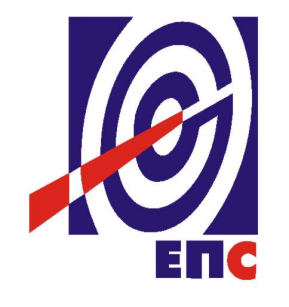 КОНКУРСНА ДОКУМЕНТАЦИЈАза подношење понуда у oтвореном поступку за јавну набавку услуге број ЈН/1000/0047/2018 (309/2018)Информациони систем за праћење система даљинског управљања                                                                                    К О М И С И Ј Аза спровођење ЈН/1000/0047/2018 (309/2018)формирана Решењем бр.12.01-439206/2-18 од 06.09.2018.(заведено у ЈП ЕПС број 12.01439206/10-18 од 26.10.2018. године)Београд, октобар 2018. годинеНа основу члана 32. и 61. Закона о јавним набавкама („Сл. гласник РС” бр. 124/2012, 14/2015 и 68/2015, у даљем тексту: Закон), члана 2. Правилника о обавезним елементима конкурсне документације у поступцима јавних набавки и начину доказивања испуњености услова („Сл. гласник РС” бр. 86/2015), Одлуке о покретању поступка јавне набавке број 12.01-439206/1-18 од 06.09.2018. године и Решења о образовању комисије за јавну набавку 12.01-439206/2-18 од 06.09.2018. године припремљена је:КОНКУРСНА ДОКУМЕНТАЦИЈАу отвореном поступку за јавну набавку услуга број ЈН/1000/0047/2018 (309/2018)Садржај конкурсне документације:												  СтранаУкупан број страна документације: 78ОПШТИ ПОДАЦИ О ЈАВНОЈ НАБАВЦИПОДАЦИ О ПРЕДМЕТУ ЈАВНЕ НАБАВКЕ2.1 Опис предмета јавне набавке, назив и ознака из општег речника набавкеОпис предмета јавне набавке: Информациони систем за праћење система даљинског управљањаНазив из општег речника набавке: Информациони системи.Ознака из општег речника набавке: 48810000-9.Детаљни подаци о предмету набавке наведени су у техничкој спецификацији (поглавље 3. Конкурсне документације)ТЕХНИЧКА СПЕЦИФИКАЦИЈА (ТЕХНИЧКЕ КАРАКТЕРИСТИКЕ, КВАЛИТЕТ, КОЛИЧИНА И ОПИС ДОБАРА, НАЧИН СПРОВОЂЕЊА КОНТРОЛЕ И ОБЕЗБЕЂИВАЊА ГАРАНЦИЈЕ КВАЛИТЕТА, ТЕХНИЧКА ДОКУМЕНТАЦИЈА, РОКОВИ ИЗВРШЕЊА ПРАТЕЋИХ УСЛУГА И ИСПОРУКЕ ЛИЦЕНЦИ)Предмет јавне набавке су услуге имплементације софтвера са испоруком лиценци: Информациони систем за праћење система даљинског управљања.Функционални захтеви Информационoг системa за праћење система даљинског управљања:Предмет ове набавке је услуга развоја и испоруке софтвера за подршку пословима одржавања, ремоната Система даљинског управљања (СДУ) у објектима ЕПС дистрибуције од детаљне документације даљинске станице и веза у орману коцентрације, генерисања годишњих планова ремоната складу са задатим критеријумима,  припреме оперативног плана ремонта СДУ, припрему и издавање налога за контролу, приступа бази података екипа које врше контролу на терену (у циљу квалитетније контроле), попуну записника коришћењем мобилне апликације при контроли на терену до доставе записника надлежном диспечарском центру и осталим огранизационим јединицама, као и повезивање ових активности са диспечарским дневницима који су у употреби. Систем такође мора да омогући евиденцију свих интервенција тећих лица (по склопљеним уговорима о одржавању). У овој фази пројекта софтвер би био имплементиран у Сектору за одржавање дистрибутивног система и управљање мерним уређајима за електричну енергију, енергетску ефикасност и заштиту животне средине и једном дистрибутивном подручју ЕПС Дистрибуције (дистрибутивно подручје Београд) као Огранак на коме се може спровести комплетна поставка софтвера. Софтвер мора да омогући имплементацију у сложеној организацији ЕПС-а која има пословнице, погоне, огранке, дистрибутивна подручја и управу предузећа где корисник апликације има право приступа подацима за делове конзума за које има надлежности а у складу са нивоом овлашћења.За кориснички интерфејс пожељно је реализовати принцип „огласне табле и календара“, где би сваки корисник имао увид у активности које га ускоро очекују. Систем треба да се састоји од  функционалних целина (модула): Припрема оперативног плана одржаванја СДУ са анализом података из доступних база података и формирање списка ТС код којих постоји потенцијална нерегуларност Издавање налоза за контролу ДАС Теренски рад (мобилна апликација) Извештавање и повезивање са постојећим ТИС системима у циљу повратног ажурирања база податакаПрипремa оперативног плана са анализом података из доступних база података и формирање списка ДАС-ова код којих постоји потенцијална нерегуларностСофтверско решење се мора интегрисати са постојећим ТИС системима и SCADA-a  системима. Интеграција подразума размену информација између ових система коришћењем процедура базе података или WEB сервиса. Подаци који се налазе у ТИС системима и SCADA-a  системима, а значајни су за исправан рад ДАС би били референцирани и не би се трајно чували у бази софтвера за СДУ. Подаци које је потребно преузимати су везани за:ДАС (адреса, произвођач, припадајућа трафостаница и извод...)Конфигурација ДАСОрман концетрације са детаљним везамастатус сигнализације/мерењаподаци о интервенцијама (стања при задњој контроли и историја интервенција)остали подаци Неки од ових података можда не постоје или нису тачни у изворним системима. Због тога је неопходно предвидети смештаје података, који би се прикупили при контроли на терену, у базу података овог софтверског решења. Софтвер треба да омогући евиденцију пријава сумње да постоји нерегуларност на неком изводу ДАС и евиденцију запажања диспечарских екипа. Записи евиденције садрже и поља за хитну контролу интервенцију, потреби за асистенцијом других организационх целина и препоруку да се контрола ради ван стандардног радног времена и додатне напомене. Софтверско решење треба да омогући формирање листи за контролу на бази следећих анализа:1. пријава диспечара; 2. пријава релевантних служби;3. рапорт  – сумња у крађу; 4. рапорт  – непријављен корисник; 5. Сигнализација на SCADI – ДАС неисправан; 6. шест или више месеци узастопно ДАС није контролисан; 7. три или више месеци узастопно погрешна сигнализација/мерење.Увезене листе ДАС, листе настале анализом и појединачно евидентирана ДАС чине оперативни план контроле СДУ. На овим списковима неопходно је приказати потребу за асистенцијом полиције, препоруку да се контрола ради ван стандардног радног времена и разлогом зашто се ДАС налази на списку.Налози за контролу ДАС-СДУНакон логовања на софтвер одговорном лицу за израду налога се нуди списак свих раније издатих а незатворених налога и оперативни план контроле за СДУ из његове надлежности.  Одговорно лице има могућност да нека од ДАС-ова обележи да није потребно вршити контролу или да контролу неког ДАС-а одложи. Апликација мора да омогући да се врши филтрирање спискова, планова и извршених налога према адресама, припадајућим трафостаницама и  екипама. Одговорно лице кроз апликацију додељује задатке  да изврше контролу конкретног ДАС-а. При томе се креира подскуп података, за сваку екипу  припремају се подаци само о ДАС-у који  треба да контролишу, који ће бити пренет мобилној апликацији. Тај подскуп мора да садржи све познате податке о ДАС-у  без обзира на систем из којег потичу.Подаци о претходним контролама треба садрже:1. датум последње контроле2. тренутна стања на SCADI3. стања са претходне контроле4. нађене неправилности и запажања5. датум задње замене одговарајућег модула.При креирању налога за контролу у апликацију се уноси и број радног налога који се евидентира у другом систему. Након доделе задатака апликација треба да омогући и штампање документа попут Налога за контролу.Теренски рад (мобилна апликација)У оквиру модула за Теренски рад неопходно је имплементирати комплетан скуп функционалности за рад са налозима на терену. Мобилну апликацију треба предвидети за рад са уређајима са Android оперативним системом. Након логовања на мобилну апликацију софтвер преузима све припремљене податке за ту екипу. При раду на терену апликација обезбеђује све потребне податке за квалитетније извршење контроле СДУ-ДАС. При раду на терену апликација омогућава унос података потребних за генерисање докумената пројекта изоставило би се штампање докумената на терену већ би требало омогућити  штампу докумената из модула Налози за контролу СДУ. Апликација мора да омогући придруживање више фотографија сваком налогу за контролу.Апликација мора да омогући придруживање више фотографија и видео снимака сваком налогу за контролу при чему се региструју GPS локација и време снимања.GPS локација и време се региструју и код отварања и затварања записника о контроли. Апликација сигнализира уколико се разликују адресе отварања налога, контроле и затварања налога  коју региструје ГПС од адресе ДАС-а.Након завршетка контроле записници који одговарају том мерном месту се закључавају а подаци се путем GSM-а ( чим мрежа буде доступна) преносе у базу података. На тај начин се затварају радни налози.Коришћење овог модула омогућено је како преко Wеб-а (Wеb browser) тако и преко мобилних уређаја са Android оперативним системом.ИзвештавањеМодул Извештавање би имао функционалности за сва потребна извештавања о (не)урађеним налозима. Извештаји би се генерисали на основу података о отвореним налозима који настају кроз модул Издавање налога за контролу СДУ и података о реализацији налога који пристижу кроз модул Теренскирад. Посебно би се правили извештаји за запослене извршиоце ЕПС техничких центара и за запослене трећих лица. Неопходно је обезбедити извештај који ће пратити динамику реализације СЛА уговора и оквирних споразума са подизвођачима.Преглед основних извештаја:Нефункционални захтеви системаАутентификација и ауторизацијаИмплементирано софтверско решење треба да има јединствен и конзистентан систем за аутентикацију и ауторизацију. Сви корисници приступају систему уносом корисничког имена и лозинке. Лозинке се у бази података чувају у хешираном облику и нигде у систему нису видљиве (доступне) у изворном облику.Права приступа треба да се дефинишу преко рола (role-based access control - RBAC). Сваком кориснику се додељује једна или више рола, док се са друге стране ролама придружују пермисије (ресурси). На тај начин корисник остварује права приступа. Систем мора да омогући унос и промену података о организационој структури предузећа, а на ове податке треба да се директно наслања описани RBAC систем.Корисницима је омогућен приступ подацима само кроз апликацију. Корисници нe могу приступити бази података коришћењем других алата потпут SQL Plusa ili TOADa.Апликација мора да омогући да корисници имају право приступа само подацима за делове конзума ( дистрибутивна подручја и управу предузећа) за које имају надлежности.Лог променаСистем мора да прати сваки унос и промену података. Сваки податак у бази мора да има једниствени идентификатор. Апликативно није дозвољено физичко брисање података, само логичко, што се своди на инвалидацију (деактивирање) афектираног податка. Систем треба да омогући приказ и активних и неактивних података. За сваки унос, промену или логичко брисање података се памти ко и када је обавио дату акцију. Систем мора да тражи од корисника потврду непосредно пре било какве промене података.Миграција податакаНеопходно је омогућити аутоматски унос (учитавањем фајлова договореног формата) следећих података:Организациона шемаКорисници системаадресни шифарници (општине, насеља,улице)шифарници радних налогаСофтверска платформа и одабир технологија за развој решењаУзевши у обзиром да су постојећа решења од интереса заснована на Оracle платформи, наручилац захтева да база података и за развој овог решења буде Oracle. То би значајно убрзало увођење и поједноставило касније одржавање и експлоатацију система имајући у виду обученост системског особља за Oracle платформу. Софтверска платформа мора да подржи конкурентан рад за бар 100 (сто) корисника.Хардверска платформаЗа сваку компоненту система који испоручује понуђач мора навести детаљну хардверску спецификацију (процесорска снага, RАМ меморија, капацитет и брзина дискова (стораге) и све остале хардверске услове) која је неопходна за оптимално функционисање. То подразумева и навођење неопходног софтвера (системског (оперативни систем), софтвера за виртуелизацију, софтвера за управљање базом података, апликативног сервера итд). Строго се препоручује да хардверска спецификација не буде везана за само једног произвођача и модел, осим у случају специфичних функционалних или захтева за перформансама који морају бити детаљно образложени од стране понуђача.Хардверска платформа треба да се специфицира и за продукционо и за тестно окружење. Продукциона хардверска платформа мора да подржи конкурентан рад за бар 100 (сто) корисника. Тестна хардверска платформа треба да се специфицира по угледу на продукциону али са слабијим перформансама. Треба да подржи конкурентан за бар 20 (двадесет) корисника.Апликација мора да омогући да корисници имају право приступа само подацима за делове конзума (пословнице, погоне, огранке, дистрибутивна подручја и управу предузећа) за које имају надлежности.Лог променаСистем мора да прати сваки унос и промену података. Сваки податак у бази мора да има једниствени идентификатор. Апликативно није дозвољено физичко брисање података, само логичко, што се своди на инвалидацију (деактивирање) афектираног податка. Систем треба да омогући приказ и активних и неактивних података. За сваки унос, промену или логичко брисање података се памти ко и када је обавио дату акцију. Систем мора да тражи од корисника потврду непосредно пре било какве промене података.Миграција податакаНеопходно је омогућити аутоматски унос (учитавањем фајлова договореног формата) следећих података:ОрганизационашемаКорисницисистемаадресни шифарници (општине, насеља,улице)шифарници радних налогаСофтверска платформа и одабир технологија за развој решењаУзевши у обзиром да су постојећа решења од интереса заснована на Оracle платформи, наручилац захтева да база података и за развој овог решења буде Oracle. То би значајно убрзало увођење и поједноставило касније одржавање и експлоатацију система имајући у виду обученост системског особља за Oracle платформу. Софтверска платформа мора да подржи конкурентан рад за бар 100 (сто) корисника.Хардверска платформаЗа сваку компоненту система који испоручује понуђач мора навести детаљну хардверску спецификацију (процесорска снага, RАМ меморија, капацитет и брзина дискова (стораге) и све остале хардверске услове) која је неопходна за оптимално функционисање. То подразумева и навођење неопходног софтвера (системског (оперативни систем), софтвера за виртуелизацију, софтвера за управљање базом података, апликативног сервера итд). Строго се препоручује да хардверска спецификација не буде везана за само једног произвођача и модел, осим у случају специфичних функционалних или захтева за перформансама који морају бити детаљно образложени од стране понуђача.Хардверска платформа треба да се специфицира и за продукционо и за тестно окружење. Продукциона хардверска платформа мора да подржи конкурентан рад за бар 100 (сто) корисника. Тестна хардверска платформа треба да се специфицира по угледу на продукциону али са слабијим перформансама. Треба да подржи конкурентан за бар 20 (двадесет) корисника.Back up системаПонуђач треба да дефинише препоруке за чување свих података од интереса који настају у модулима овог система. То подразумева детаљан back up план за све перзистентне структуре података уз процену потребног простора и времена трајања самеоперације.Гарантни периодПонуђач треба да понуди најмање 12 (дванаест) месеци гарантног периода, почевши од датума обостраног потписивања Записника о успешном пуштању система у рад, у ком ће о свом трошку исправљати све грешке уочене у систему. Понуђач се обавезује да ће у гарантном периоду систем бити потпуно оперативан и да ће све неправилности бити отклоњене у најкраћем могућем року. Испоручене функционалности треба да раде у складу са описима датим у Техничкој спецификацији. У гарантном периоду се не очекују никакве промене/дораде функционалности.План имплементације решења по специфичним захтевима корисникаИмплементација овог софтверског решења треба да се одвија кроз следећих пет фаза:Испорука лиценци Детаљна функционална анализа системаИмплементација софтвера   по специфичним захтевимаТестирањеКорисничка обукаПуштање система у продукцијуПонуђач треба да достави детаљан план који би обавезно укључивао и ове фазе уз прецизно навођење датум почетка и краја за сваку фазу. План треба да буде у форми гантограма. Гантограм треба да садржи све фазе, задатке и кључне догађаје (milestones) за успешно увођење система. Максимални рок завршетка свих фаза је 24 (словима: двадесетчетири) месеца од дана ступања Уговора на снагу.Детаљна функционална анализа системаУ току прве фазе развоја и имплементације заједнички тим састављен од представника наручиоца и понуђача ће радити на детаљном сагледавању свих потреба наручиоца из домена овог система. Полазна тачка за то ће бити опис функционалних захтева из овог документа. Активности у оквиру ове фазе подразумевају телефонске позиве, маил комуникацију и састанке што као резултат треба да да комплетну, детаљну функционалну спецификацију система уз сагледавање свих пословних потреба. Документ Детаљна функционална спецификација која ће настати као резултат ове фазе ће се користити као улаз за следећу фазу - фазу развоја софтвера.Имплементација софтвера   по специфичним захтевимаНа основу Детаљне функционалне спецификације која настаје као резултат претходне фазе понуђач креће у пазвој поједних модула система. Понуђач је у обавези да приликом ове фазе примењује Agile методологију за развој софтвера - приликом завршетка развоја одређеног скупа функционалности вршила би се испорука те верзије на тестно окружење где би представници наручиоца вршили верификацију те верзије и кроз одговарајући парцијални прихватни тест оцењивали њену усклађеност са функционалним и нефункционалним захтевима дефинисаним у овом документу и документу који настаје на крају прве фазе. На тај начин би се спречио сценарио испоруке комплетног решења које при томе не задовољава основне критеријуме дефинисане овим документом што би потенцијално угрозило читав посао. Представници понуђача и наручиоца би договарали сет функционалности који би улазио у поједине верзије као и динамику њихове испоруке на тестно окружење. На крају ове фазе понуђач испоручује Бета верзија софтвера која је спремна за детаљно интегрално тестирање. Понуђач и наручилац при томе потписују Записник о извршеној испоруци  бета верзије софтверског система.ТестирањеТрећа фаза - тестирање - би се вршила у просторијама наручиоца који је дужан да обезбеди сву потребну хардверску инфраструктуру. Парцијално тестирање би се вршило и  током друге фазе, како је то већ описано. У овој фази би се вршило финално, свеобухватно тестирање како самог система, тако и свих интеграција неопходних за његов исправан рад. Тестирање би вршили представници наручиоца уз пуну подршку понуђача чији је задатак да осмисли план тестирања и пружи сву захтевану помоћ и објашњења током ове активности. По успешном окончању тестирања потписује се Финални прихватни тест као потврда да испоручени систем испуњава све испостављене захтеве.На крају ове фазе понуђач испоручује финалну верзију софтвера која је спремна за пуштање на продукционо окружење. Понуђач и наручилац при томе потписују Записник о извршеној испоруци финалне верзије софтверског система.Корисничка обукаЧетврта фазе креће непосредно након успешног завршетка фазе тестирања. Понуђач треба да достави корисничко упутство за све модуле и функционалности испорученог система. Упутство мора бити на српском језику, адекватне форме (слике и пратећи текст), прилагођено нивоу знања крајњих корисника. Упутство се доставља у електронској форми у PDF формату.Понуђач треба да достави и план обуке те у договору са наручиоцем организује обуку свих његових запослених који ће бити корисници система. Обука ће се вршити у просторијама наручиоца који је обавезан да обезбеди сву потребну логистику. На крају ове фазе се потписује Записник о извршеној корисничкој обуци.Пуштање система упродукцијуПета фаза - пуштање система у продукцију - креће непосредно након завршене корисничке обуке. Обавеза наручиоца је да обезбеди продукциону хардверску платформу и на њој инсталира сав неопходан системски софтвер. Обавеза понуђача је да након тога инсталира све компоненте овог система и уради сва неопходна подешавања и интеграције. Након пуштања система у продукцију понуђач је у обавези да наредних месец дана ради мониторинг система и сва могућа унапређења перформанси. Након истека овог периода понуђач и наручилац потписују Записник о успешном пуштању система у рад. Након тога почиње да тече гарантни рок од најмање 12 (дванаест) месеци, уз све обавезе које проистичу из гарантног периода.ОкружењаПонуђач и наручилац кроз заједничку сарадњу треба у просторијама наручиоца да подигну следеће два окружења:Тестно окружење - ово окружење ће бити формирано на самом почетку фазе развоја система, а на основу спецификације понуђача која је део понуде. Окружење ће се користити током фаза развоја и тестирања система, као и након пуштања система у продукцију. Обавеза понуђача је да у договору са наручиоцем поставља нове и исправљене верзије система на ово окружење и чини их доступним представницима понуђача за сва неопходна тестирања. Свака верзија система пре спуштања на продукционо окружење мора проћи процес верификације од стране корисника на тестном окружењу. Обавеза наручиоца је да тестно окружење учини мрежно доступним понуђачу (VPN приступ).Продукционо окружење - ово окружење ће бити формирано најкасније пре пете фазе, а на основу спецификације понуђача која је део ове понуде. Окружење ће се користити за свакодневне продукционе активности корисника те стога мора бити константо доступно и оперативно, осим у периодима када се поставља нова верзија или врши нека друга активност везано за његово одржавање. Све активности које понуђач планира да обавља на продукционом окружењу морају бити благовремено најављене и договорене са наручиоцем. На продукционо окружење ће се преносити искључиво верификоване верзије са тестног окружења.За оба окружења наручилац треба да на предлог понуђача обезбеди сву потребну хардверску инфраструктуру и инсталира сав неопходни системски софтвер (оперативни систем, софтвера за виртуелизацију итд). Обавеза понуђача је да на таквој хардверској инфраструктури инсталира све потребне компоненте (системе за управљање базама података, апликативне сервере, софтвер који је предмет ове набавке и остале апликативне компоненте) овог система.УСЛОВИ ЗА УЧЕШЋЕ У ПОСТУПКУ ЈАВНЕ НАБАВКЕ ИЗ ЧЛ. 75. И 76. ЗАКОНА О ЈАВНИМ НАБАВКАМА И УПУТСТВО КАКО СЕ ДОКАЗУЈЕ ИСПУЊЕНОСТ ТИХ УСЛОВАПонуда понуђача који не докаже да испуњава наведене обавезне и додатне услове из тачака 1. до 5. овог обрасца, биће одбијена као неприхватљива.1. Сваки подизвођач мора да испуњава услове из члана 75.став 1. тачка 1), 2) и 4) Закона, што доказује достављањем доказа наведених у овом одељку. Услове у вези са капацитетима из члана 76.Закона, понуђач испуњава самостално без обзира на ангажовање подизвођача.2. Сваки понуђач из групе понуђача  која подноси заједничку понуду мора да испуњава услове из члана 75. став 1. тачка 1), 2) и 4) Закона, што доказује достављањем доказа наведених у овом одељку. Услове у вези са капацитетима из члана 76.Закона понуђачи из групе испуњавају заједно, на основу достављених доказа у складу са овим одељком конкурсне документације.3. Докази о испуњености услова из члана 77.Закона могу се достављати у неовереним копијама.Наручилац може пре доношења одлуке о додели уговора, захтевати од понуђача, чија је понуда на основу извештаја комисије за јавну набавку оцењена као најповољнија да достави на увид оригинал или оверену копију свих или појединих доказа.Ако понуђач у остављеном, примереном року који не може бити краћи од пет дана, не достави на увид оригинал или оверену копију тражених доказа, наручилац ће његову понуду одбити као неприхватљиву.4.Лице уписано у Регистар понуђача није дужно да приликом подношења понуде доказује испуњеност обавезних услова за учешће у поступку јавне набавке, односно Наручилац не може одбити као неприхватљиву, понуду зато што не садржи доказ одређен Законом или Конкурсном документацијом, ако је понуђач, навео у понуди интернет страницу на којој су тражени подаци јавно доступни. У том случају понуђач може, да у Изјави (пожељно на меморандуму, која мора бити потписана и оверена), да наведе да је уписан у Регистар понуђача. Уз наведену Изјаву, понуђач може да достави и фотокопију Решења о упису понуђача у Регистар понуђача.  На основу члана 79.став 5. Закона понуђач није дужан да доставља следеће доказе који су јавно доступни на интернет страницама надлежних органа, и то:1)извод из регистра надлежног органа:-извод из регистра АПР: www.apr.gov.rs2)докази из члана 75. став 1. тачка 1) ,2) и 4) Закона-регистар понуђача: www.apr.gov.rs5. Уколико је доказ о испуњености услова електронски документ, понуђач доставља копију електронског документа у писаном облику, у складу са законом којим се уређује електронски документ.6. Ако понуђач има седиште у другој држави, наручилац може да провери да ли су документи којима понуђач доказује испуњеност тражених услова издати од стране надлежних органа те државе.7. Ако понуђач није могао да прибави тражена документа у року за подношење понуде, због тога што она до тренутка подношења понуде нису могла бити издата по прописима државе у којој понуђач има седиште и уколико уз понуду приложи одговарајући доказ за то, наручилац ће дозволити понуђачу да накнадно достави тражена документа у примереном року.8. Ако се у држави у којој понуђач има седиште не издају докази из члана 77. став 1. Закона, понуђач може, уместо доказа, приложити своју писану изјаву, дату под кривичном и материјалном одговорношћу оверену пред судским или управним органом, јавним бележником или другим надлежним органом те државе9. Понуђач је дужан да без одлагања, а најкасније у року од пет дана од дана настанка промене у било којем од података које доказује, о тој промени писмено обавести наручиоца и да је документује на прописани начин.5. КРИТЕРИЈУМ ЗА ДОДЕЛУ УГОВОРАИзбор најповољније понуде ће се извршити применом критеријума „Најнижа понуђена цена“.Критеријум за оцењивање понуда је најнижа понуђена цена, заснива се на понуђеној цени као једином критеријуму.5.1. Резервни критеријумУколико две или више понуда, имају исту најнижу понуђену цену, као најповољнија биће изабрана понуда оног понуђача који је понудио краћи рок за пружање услуге.Уколико ни после примене резервног критеријума не буде могуће изабрати најповољнију понуду, најповољнија понуда биће изабрана путем жреба.Извлачење путем жреба наручилац ће извршити јавно, у присуству понуђача који имају исту најнижу понуђену цену. На посебним папирима који су исте величине и боје nаручилац ће исписати називе понуђача, те папире ставити у кутију, одакле ће члан Комисије извући само један папир. Понуђачу чији назив буде на извученом папиру биће додељен уговор  о јавној набавци.Наручилац ће сачинити и доставити записник о спроведеном извлачењу путем жреба.Записник о  извлачењу путем жреба потписују чланови комисије и присутни овлашћени представници понуђача, који преузимају примерак записника.Наручилац ће поштом или електронским путем доставити Записник о  извлачењу путем жреба понуђачима који нису присутни на извлачењу. УПУТСТВО ПОНУЂАЧИМА КАКО ДА САЧИНЕ ПОНУДУКонкурсна документација садржи Упутство понуђачима како да сачине понуду и потребне податке о захтевима Наручиоца у погледу садржине понуде, као и услове под којима се спроводи поступак избора најповољније понуде у поступку јавне набавке.Понуђач мора да испуњава све услове одређене Законом о јавним набавкама (у даљем тексту: Закон) и конкурсном документацијом. Понуда се припрема и доставља на основу позива, у складу са конкурсном документацијом, у супротном, понуда се одбија као неприхватљива.Језик на којем понуда мора бити састављенаПоступак јавне набавке води се на српском језику и Понуђач подноси понуду на српском језику.Наручилац може да захтева да делови понуде који су достављени на страном језику буду преведени на српски језик у складу са чланом 18. став 3. ЗЈН.Начин састављања и подношења понудеПонуђач је обавезан да сачини понуду тако што Понуђач уписује тражене податке у обрасце који су саставни део конкурсне документације и оверава је печатом и потписом законског заступника, другог заступника уписаног у регистар надлежног органа или лица овлашћеног од стране законског заступника уз доставу овлашћења у понуди. Доставља их заједно са осталим документима који представљају обавезну садржину понуде.Препоручује се да сви документи поднети у понуди  буду нумерисани и повезани у целину (јемствеником, траком и сл.), тако да се појединачни листови, односно прилози, не могу накнадно убацивати, одстрањивати или замењивати. Препоручује се да се нумерација поднете документације и образаца у понуди изврши на свакоj страни на којој има текста, исписивањем “1 од н“, „2 од н“ и тако све до „н од н“, с тим да „н“ представља укупан број страна понуде.Препоручује се да доказе који се достављају уз понуду, а због своје важности не смеју бити оштећени, означени бројем (банкарска гаранција, меница), стављају се у посебну фолију, а на фолији се видно означава редни број странице листа из понуде. Фолија се мора залепити при врху како би се докази, који се због своје важности не смеју оштетити, заштитили.Понуђач подноси понуду у затвореној коверти или кутији, тако да се при отварању може проверити да ли је затворена, на адресу: Јавно предузеће „Електропривреда Србије“ Балканска бр.13, 11000 Београд, писарница - са назнаком: ,,НЕ ОТВАРАТИ - Понуда за јавну набавку бр. ЈН/1000/0047/2018 (309/2018) – Информациони систем за праћење система даљинског управљања“.  На полеђини коверте обавезно се уписује тачан назив и адреса понуђача, телефон и факс понуђача, као и име и презиме овлашћеног лица за контакт.У случају да понуду подноси група понуђача, на полеђини коверте  назначити да се ради о групи понуђача и навести називе и адресу свих чланова групе понуђача.Уколико понуђачи подносе заједничку понуду, група понуђача може да се определи да обрасце дате у конкурсној документацији потписују и печатом оверавају сви понуђачи из групе понуђача или група понуђача може да одреди једног понуђача из групе који ће потписивати и печатом оверавати обрасце дате у конкурсној документацији, изузев образаца који подразумевају давање изјава под материјалном и кривичном одговорношћу морају бити потписани и оверени печатом од стране сваког понуђача из групе понуђача.У случају да се понуђачи определе да један понуђач из групе потписује и печатом оверава обрасце дате у конкурсној документацији (изузев образаца који подразумевају давање изјава под материјалном и кривичном одговорношћу), наведено треба дефинисати споразумом којим се понуђачи из групе међусобно и према наручиоцу обавезују на извршење јавне набавке, а који чини саставни део заједничке понуде сагласно чл. 81. Закона. Уколико је неопходно да понуђач исправи грешке које је направио приликом састављања понуде и попуњавања образаца из конкурсне документације, дужан је да поред такве исправке стави потпис особе или особа које су потписале образац понуде и печат понуђача.Обавезна садржина понудеСадржину понуде, поред Обрасца понуде, чине и сви остали докази о испуњености услова из чл. 75. и 76.Закона о јавним набавкама, предвиђени чл. 77. Закона, који су наведени у конкурсној документацији, као и сви тражени прилози и изјаве (попуњени, потписани и печатом оверени) на начин предвиђен следећим ставом ове тачке:Образац понуде (Образац 1),Образац Структуре цене (Образац 2),Изјава о независној понуди (Образац 3),Изјава у складу са чланом 75. став 2. Закона (Образац 4),Докази којима се доказује испуњеност услова за учешће у поступку јавне набавке из члана 75. и 76. ЗЈН (Образац 5, Образац 6.1, Образац 6.2, Образац 7.1, Образац 7.2 и Образац 8) у складу са упутством како се доказује испуњеност тих услова из поглавља 4. конкурсне документације,Термин план - гантограм активности (Образац 9);Образац трошкова припреме понуде, ако понуђач захтева надокнаду трошкова у складу са чл. 88 Закона (Образац 10),Средство финансијског обезбеђења,Потписан и печатом оверен Модел уговора,Потписан и оверен Модел уговора о чувању пословне тајне и поверљивих информација;Споразум којим се понуђачи из групе међусобно и према наручиоцу обавезују на извршење јавне набавке, у случају подношења заједничке понуде (Прилог 1 је понуђен само као пример споразума), Правила о безбедности и здрављу на раду; Овлашћење за потписника (ако не потписује заступник).Наручилац ће одбити као неприхватљиве све понуде које не испуњавају услове из позива за подношење понуда и конкурсне документације.Наручилац ће одбити као неприхватљиву понуду понуђача, за коју се у поступку стручне оцене понуда утврди да докази који су саставни део понуде садрже неистините податке.Подношење и отварање понудаБлаговременим се сматрају понуде које су примљене, у складу са Позивом за подношење понуда објављеним на Порталу јавних набавки, без обзира на начин на који су послате.Ако је понуда поднета по истеку рока за подношење понуда одређеног у позиву, сматраће се неблаговременом, а наручилац ће по окончању поступка отварања понуда, овакву понуду вратити неотворену понуђачу, са назнаком да је поднета неблаговремено.Комисија за јавне набавке ће благовремено поднете понуде јавно отворити дана наведеном у Позиву за подношење понуда у просторијама Јавног предузећа „Електропривреда Србије“ Београд, Балканска број 13.Представници понуђача који учествују у поступку јавног отварања понуда, морају да пре почетка поступка јавног отварања доставе Комисији за јавне набавке писано овлашћењеза учествовање у овом поступку (пожељно да буде издато на меморандуму понуђача) заведено и оверено печатом и потписом законског заступника понуђача или другог заступника уписаног у регистар надлежног органа или лица овлашћеног од стране законског заступника уз доставу овлашћења у понуди.Комисија за јавну набавку води записник о отварању понуда у који се уносе подаци у складу са Законом.Записник о отварању понуда потписују чланови комисије и присутни овлашћени представници понуђача, који преузимају примерак записника.Наручилац ће у року од 3 (словима: три) дана од дана окончања поступка отварања понуда поштом или електронским путем доставити записник о отварању понуда понуђачима који нису учествовали у поступку отварања понуда. Начин подношења понудеПонуђач може поднети само једну понуду.Понуду може поднети понуђач самостално, група понуђача, као и понуђач са подизвођачем.Понуђач који је самостално поднео понуду не може истовремено да учествује у заједничкој понуди или као подизвођач.У случају да понуђач поступи супротно наведеном упутству свака понуда понуђача у којој се појављује биће одбијена.Понуђач може бити члан само једне групе понуђача која подноси заједничку понуду, односно учествовати у само једној заједничкој понуди.Уколико је понуђач, у оквиру групе понуђача, поднео две или више заједничких понуда, Наручилац ће све такве понуде одбити.Понуђач који је члан групе понуђача не може истовремено да учествује као подизвођач.У случају да понуђач поступи супротно наведеном упутству свака понуда понуђача у којој се појављује биће одбијена.Измена, допуна и опозив понудеУ року за подношење понуде понуђач може да измени или допуни већ поднету понуду писаним путем, на адресу наручиоца, са назнаком „ИЗМЕНА – ДОПУНА - Понуде за јавну набавку - Информациони систем за праћење система даљинског управљања - Јавна набавка број ЈН/1000/0047/2018 (309/2018) – НЕ ОТВАРАТИ“.У случају измене или допуне достављене понуде, Наручилац ће приликом стручне оцене понуде узети у обзир измене и допуне само ако су извршене у целини и према обрасцу на који се, у већ достављеној понуди,измена или допуна односи.У року за подношење понуде понуђач може да опозове поднету понуду писаним путем, на адресу Наручиоца, са назнаком „ОПОЗИВ - Информациони систем за праћење система даљинског управљања - Јавна набавка број ЈН/1000/0047/2018 (309/2018) – НЕ ОТВАРАТИ“.У случају опозива поднете понуде пре истека рока за подношење понуда, наручилац такву понуду неће отварати, већ ће је неотворену вратити понуђачу.ПартијеНабавка није обликована по партијама.Понуда са варијантамаПонуда са варијантама није дозвољена.Подношење понуде са подизвођачимаПонуђач је дужан да у понуди наведе да ли ће извршење набавке делимично поверити подизвођачу. Ако понуђач у понуди наведе да ће делимично извршење набавке поверити подизвођачу, дужан је да наведе:- назив подизвођача, а уколико уговор између наручиоца и понуђача буде закључен, тај подизвођач ће бити наведен у уговору;- проценат укупне вредности набавке који ће поверити подизвођачу, а који не може бити већи од 50% као и део предметне набавке који ће извршити преко подизвођача.Понуђач у потпуности одговара наручиоцу за извршење уговорене набавке, без обзира на број подизвођача и обавезан је да наручиоцу, на његов захтев, омогући приступ код подизвођача ради утврђивања испуњености услова.Обавеза понуђача је да за подизвођача достави доказе о испуњености обавезних услова из члана 75. став 1. тачка 1), 2) и 4) Законанаведених у одељку Услови за учешће из члана 75. и 76. Закона и Упутство како се доказује испуњеност тих услова.Додатне услове понуђач испуњава самостално, без обзира на агажовање подизвођача.Све обрасце у понуди потписује и оверава понуђач, изузев образаца под пуном материјалном и кривичном одговорношћу,које попуњава, потписује и оверава сваки подизвођач у своје име.Понуђач не може ангажовати као подизвођача лице које није навео у понуди, у супротном наручилац ће реализовати средство обезбеђења и раскинути уговор, осим ако би раскидом уговора наручилац претрпео знатну штету.Добављач може ангажовати као подизвођача лице које није навео у понуди, ако је на страни подизвођача након подношења понуде настала трајнија неспособност плаћања, ако то лице испуњава све услове одређене за подизвођача и уколико добије претходну сагласност Наручиоца. Све ово не утиче на правило да понуђач (добављач) у потпуности одговара наручиоцу за извршење обавеза из поступка јавне набавке, односно за извршење уговорних обавеза , без обзира на број подизвођача.Наручилац у овом поступку не предвиђа примену одредби става 9. и 10. члана 80. ЗаконаПодношење заједничке понудеУ случају да више понуђача поднесе заједничку понуду, они као саставни део понуде морају доставити Споразум о заједничком извршењу набавке, којим се међусобно и према Наручиоцу обавезују на заједничко извршење набавке, који обавезно садржи податке прописане члан 81. став 4. и 5. Закона о јавним набавкама и то: податке о члану групе који ће бити Носилац посла, односно који ће поднети понуду и који ће заступати групу понуђача пред Наручиоцем;опис послова сваког од понуђача из групе понуђача у извршењу уговора.Сваки понуђач из групе понуђача  која подноси заједничку понуду мора да испуњава услове из члана 75.  став 1. тачка 1), 2) и 4) Закона, наведене у одељку Услови за учешће из члана 75. и 76. Закона и Упутство како се доказује испуњеност тих услова.Услове у вези са капацитетима, у складу са чланом 76.Закона, понуђачи из групе испуњавају заједно, на основу достављених доказа дефинисаних конкурсном документацијом.Услов из члана 75.став 1.тачка 5.Закона, обавезан је да испуни понуђач из групе понуђача којем је поверено извршење дела набавке за које је неопходна испуњеност тог услова.У случају заједничке понуде групе понуђача обрасце под пуном материјалном и кривичном одговорношћу попуњава, потписује и оверава сваки члан групе понуђача у своје име.( Образац Изјаве о независној понуди и Образац изјаве у складу са чланом 75. став 2. Закона)Понуђачи из групе понуђача одговорају неограничено солидарно према наручиоцу.Понуђена ценаЦена се исказује у динарима/EUR, без пореза на додату вредност.Страни понуђач може цену исказати у eврима, а иста ће у сврху оцене понуда бити прерачуната у динаре по средњем курсу Народне банке Србије на дан када је започето отварање понуда.У случају да у достављеној понуди није назначено да ли је понуђена цена са или без пореза на додату вредност, сматраће се сагласно Закону, да је иста без пореза на додату вредност.Јединичне цене и укупно понуђена цена морају бити изражене са две децимале у складу са правилом заокруживања бројева. У случају рачунске грешке меродавна ће бити јединична цена.Понуда која је изражена у две валуте, сматраће се неприхватљивом.Понуђена цена укључује све трошкове реализације предмета набавке до места испоруке, као и све зависне трошкове.Ако је у понуди исказана неуобичајено ниска цена, наручилац ће поступити у складу са чланом 92.Закона.Цена је фиксна за цео уговорени период.Рок за испоруку лиценци и пружање услугаИзабрани понуђач је обавезан да изврши испоруку лиценци у року од највише 30 (словима: тридесет)  дана од дана ступања Уговора на снагу. Рок завршетка пружања услуге је 24 (словима: двадесетчетири) месеца од ступања Уговора на снагу.Понуђач мора да достави прецизан Термин план - гантограм активности при чему укупни рок извршења не може бити дужи од 24 (словима: двадесетчетири) месеца од дана ступања Уговора на снагу.Ако понуђач у понуди не достави Термин план, понуда ће бити одбијена као неприхватљива.У случају да понуђач не изврши услугу у уговореном року, наручилац има право на наплату уговорне казне, банкарске гаранције за добро извршење посла у целости, као и право на раскид Уговора.Место испоруке лиценци и пружање услугаМесто испоруке лиценци и пружања услуга је у пословној згради наручиоца на адресу Масарикова 1-3, 11000 Београд.6.15 Квантитативни и квалитативни пријемПод квалитативним и  пријемом услуге подразумева се извршење услуге која је предмет набавке, по спецификацији, обиму и техничким карактеристикама из усвојене понуде, заједно са достављањем пратеће документације, о чему ће се сачинити одговорајући Записник.Наручилац ће именовати тим одговорних лица за праћење реализације предметне услуге којима ће се достављати документација на проверу и сагласност.По успешном квалитативном пријему услуга из сваке фазе наведене у техничкој спецификацији наручилац ће сачинити посебан Записник (без примедби) које потписују овлашћена лица наручиоца и понуђача.У случају да се приликом квалитативног пријема услуге утврди да стварно стање не одговара обиму и квалитету, наручилац је дужан да рекламацију записнички констатује и исту одмах достави понуђачу у року од 5 (словима: пет) дана.Понуђач се обавезује да недостатке установљене од стране наручиоца приликом пријема услуге отклони у року од 15 (словима: петнаест дана) од момента пријема рекламације о свом трошку.Уколико понуђач не отклони недостатке у наведеном року, наручилац задржава право на наплату уговорне казне и средства финансијског обезбеђења за добро извршење посла.Гарантни рокГарантни рок за предмет набавке је најмање 12 (словима: дванаест) месеци од пуштања система у продукцију, односно од дана потписивања Записника о успешном пуштању система у рад.Изабрани понуђач је дужан да о свом трошку отклони све евентуалне недостатке у току трајања гарантног рока.6.17   Начин и услови плаћањаНаручилац се обавезује да понуђачу плати извршену Услугу динарски/EUR, на следећи начин:35% укупне вредности услуге са припадајућим порезом на додату вредност биће плаћено након извршења испоруке лиценци, у року од 45 (словима: четрдесетпет) дана од дана пријема одговарајућег рачуна издатог на основу прихваћеног и одобреног Записника о квантитативном и квалитативном пријему лиценци (без примедби), потписаног од стране овлашћених представника Уговорних страна;20% укупне вредности услуге са припадајућим порезом на додату вредност биће плаћено након извршења Услуге дефинисања концептуалног дизајна, у року од 45 (словима: четрдесетпет) дана од дана пријема одговарајућег рачуна издатог на основу прихваћеног и одобреног Записника о квантитативном и квалитативном пријему (без примедби) којим је прихваћена детаљна функционална спецификација, потписаног од стране овлашћених  представника Уговорних страна;30% укупне вредности услуге са припадајућим порезом на додату вредност биће плаћено након извршења Услуге имплементације решења, у року од 45 (словима: четрдесетпет) дана од дана пријема одговарајућег рачуна издатог на основу прихваћеног и одобреног Записника о извршеној испоруци бета верзије софтверског система (без примедби), потписаног од стране овлашћених представника Уговорних страна;5% укупне вредности услуге са припадајућим порезом на додату вредност биће плаћено након извршења Услуге тестирања, у року од 45 (словима: четрдесетпет) дана од дана пријема одговарајућег рачуна издатог на основу прихваћеног и одобреног Записник о извршеној испоруци финалне верзије софтверског система (без примедби), потписаног од стране овлашћених представника Уговорних страна;5% укупне вредности услуге са припадајућим порезом на додату вредност биће плаћено након извршења Услуге корисничке обуке, у року од 45 (словима: четрдесет пет) дана од дана пријема одговарајућег рачуна издатог на основу прихваћеног и одобреног Записник о извршеној корисничкој обуци (без примедби), потписаног од стране овлашћених представника Уговорних страна;5% укупне вредности услуге са припадајућим порезом на додату вредност биће плаћено након извршења Услуге пуштања у продукцију, у року од 45 (словима: четрдесет пет) дана од дана пријема одговарајућег рачуна издатог на основу прихваћеног и одобреног Записника о успешном пуштању система у рад (без примедби), потписаног од стране овлашћених  представника Уговорних страна.Уз рачун, који гласи и доставља се на адресу наручиоца: Јавно предузеће „Електропривреда Србије“ Београд, Балканска бр. 13, 11000 Београд, ПИБ 103920327, и у коме се обавезно наводи број уговора по коме је извршена услуга, доставља се и одговарајући Записник (без примедби), потписан од стране овлашћених  представника наручиоца и понуђача.Рок важења понудеПонуда мора да важи најмање 90 (словима: деведесет) дана од дана отварања понуда. У случају да понуђач наведе краћи рок важења понуде, понуда ће бити одбијена, као неприхватљива.Средства финансијског обезбеђењаНаручилац користи право да захтева средстава финансијског обезбеђења (у даљем тексу СФО) којим понуђачи обезбеђују испуњење својих обавеза у отвореном поступку јавне набавке (достављају се уз понуду), као и испуњење својих уговорних обавеза (достављају се по закључењу уговора или по извршењу).Сви трошкови око прибављања средстава обезбеђења падају на терет понуђача, а и исти могу бити наведени у Обрасцу трошкова припреме понуде.Члан групе понуђача може бити налогодавац СФО.СФО морају да буду у валути у којој је и понуда.Ако се за време трајања Уговора промене рокови за извршење уговорне обавезе, важност  СФО мора се продужити. У понуди:Банкарска гаранција за озбиљност понудеПонуђач доставља оригинал банкарску гаранцију за озбиљност понуде у висини од 5% вредности понудe, без ПДВ, на меморандуму Банке која је издала банкарску гаранцију.Банкарскa гаранцијa понуђача мора бити неопозива, безусловна (без права на приговор) и наплатива на први писани позив, са трајањем од 60 (словима: шездесет) календарских дана дужи од рока важења понуде.Наручилац ће уновчити гаранцију за озбиљност понуде дату уз понуду уколико: понуђач након истека рока за подношење понуда повуче, опозове или измени своју понуду илипонуђач коме је додељен уговор благовремено не потпише уговор о јавној набавци или понуђач коме је додељен уговор не поднесе исправно средство обезбеђења за добро извршење посла у складу са захтевима из конкурсне документације.У случају спора по овој Гаранцији, утврђује се надлежност суда у Београду и примена материјалног права Републике Србије. Поднета банкарска гаранција не може да садржи додатне услове за исплату, краће рокове, мањи износ или промењену месну надлежност за решавање спорова.Банкарска гаранција за озбиљност понуде  се не може уступити и није преносива без писане сагласности Корисника,Налогодавца и Емисионе банке.На банкарску гаранцију за озбиљност понуде  се примењују  одредбе Једнообразовних правила за гаранције на позив (URDG758) Међународне трговинске коморе у Паризу.Банкарска гаранција ће бити враћена понуђачу са којим није закључен уговор одмах по закључењу уговора са понуђачем чија је понуда изабрана као најповољнија, а понуђачу са којим је закључен уговор у року од 8 (словима: осам) дана од дана предаје наручиоцу инструмената обезбеђења извршења уговорених обавеза која су захтевана Уговором.У року од  10 (словима: десет) дана од закључења Уговора:Банкарска гаранција за добро извршење послаИзабрани понуђач је дужан да у тренутку закључења Уговора, а најкасније у року од 10 (словима: десет) дана од дана обостраног потписивања Уговора од законских заступника уговорних страна, а пре испоруке, као одложни услов из члана 74. став 2. Закона о облигационим односима („Сл. лист СФРЈ“ бр. 29/78, 39/85, 45/89 – одлука УСЈ и 57/89, „Сл.лист СРЈ“ бр. 31/93 и „Сл. лист СЦГ“ бр. 1/2003 – Уставна повеља), (даље: ЗОО) као средство финансијског обезбеђења за добро извршење посла преда наручиоцу банкарску гаранцију за добро извршење посла.Изабрани понуђач је дужан да наручиоцу достави неопозиву, безусловну (без права на приговор) и на први писани позив наплативу банкарску гаранцију за добро извршење посла у износу од 10% вредности Уговора без ПДВ.Банкарска гаранција мора трајати најмање 30 (словима: тридесет) календарских дана дуже од рока одређеног за коначно извршење посла.Ако се за време трајања уговора промене рокови за извршење уговорне обавезе, важност банкарске гаранције за добро извршење посла мора да се продужи.Поднета банкарска гаранција не може да садржи додатне услове за исплату, краће рокове, мањи износ или промењену месну надлежност за решавање спорова.Наручилац ће уновчити дату банкарску гаранцију за добро извршење посла у случају да изабрани понуђач не буде извршавао своје уговорне обавезе у роковима и на начин предвиђен уговором.У случају спора по овој Гаранцији, утврђује се надлежност суда у Београду и примена материјалног права Републике Србије.На банкарску гаранцију за добро извршење посла се примењују  одредбе Једнообразовних правила за гаранције на позив (УРДГ758) Међународне трговинске коморе у Паризу.Средство обезбеђења за отклањање недостатака у гарантном рокуМеница као гаранција за  отклањање недостатака у гарантном рокуПонуђач је обавезан да наручиоцу у тренутку потписивања Записника о успешном пуштању система у рад достави:1) бланко сопствену меницу за отклањање недостатака у гарантном року која је неопозива, без права протеста и наплатива на први позив, оверена службеним печатом и потписана од стране овлашћеног  лица,2) Менично писмо – овлашћење којим ће понуђач овластити наручиоца да може наплатити меницу  на износ од 5% од вредности Уговора (без ПДВ) са роком важења минимално 30 (словима: тридесет) дана дужим од гарантног рока, с тим да евентуални продужетак гарантног рока има за последицу и продужење рока важења менице и меничног овлашћења у складу са Законом о меници ("Сл. лист ФНРЈ" бр. 104/46, "Сл. лист СФРЈ" бр. 16/65, 54/70 и 57/89 и "Сл. лист СРЈ" бр. 46/96, Сл. лист СЦГ бр. 01/03 Уст. Повеља, Сл.гласник РС, 80/2015) и Законом о платним услугама (Сл. гласник РС, број 139/2014);3) фотокопију важећег Картона депонованих потписа овлашћених лица за располагање новчаним средствима понуђача код пословне банке, оверену од стране банке на дан издавања менице и меничног овлашћења (потребно је да се поклапају датум са меничног овлашћења и датум овере банке на фотокопији депо картона),4) фотокопију ОП обрасца за законског заступника и лица овлашћених за потпис менице/ овлашћења (Оверени потписи лица овлашћених за заступање),5) доказ о регистрацији менице у Регистру меница Народне банке Србије (фотокопија   Захтева за регистрацију менице од стране пословне банке која је извршила регистрацију менице или извод са интернет странице Регистра меница и овлашћења НБС) у складу са Одлуком о ближим условима, садржини и начину вођења регистра меница и овлашћења („Сл. гласник РС“, бр. 56/2011, 80/2015 и 76/2016).Меница као гаранција за отклањање недостатака у гарантно року биће наплаћена у случају да понуђач не отклони недостатке у гарантном року, на начин и у року предвиђен Уговором.Уколико се средство финансијског обезбеђења не достави у уговореном року, наручилац има право да наплати средство финанасијског обезбеђења за добро извршење посла.Достављање средстава финансијског обезбеђењаСредство финансијског обезбеђења за  озбиљност понуде доставља се као саставни део понуде и гласи на Јавно предузеће „Електропривреда Србије“ Београд, Балканска 13,11000 Београд.Средство финансијског обезбеђења за добро извршење посла гласи на Јавно предузеће „Електропривреда Србије“ Београд, Балканска 13 и доставља се лично или поштом на адресу: Јавно предузеће „Електропривреда Србије“, Београд, Балканска 13, са назнаком: Средство финансијског обезбеђења за ЈН/1000/0047/2018 (309/2018).Средство финансијског обезбеђења за отклањае недостатака у гарантном року гласи на Јавно предузеће „Електропривреда Србије“ Београд, Балканска 13 и доставља се лично или поштом на адресу: Јавно предузеће „Електропривреда Србије“, Београд, Балканска 13, са назнаком: Средство финансијског обезбеђења за ЈН/1000/0047/2018 (309/2018).Начин означавања поверљивих података у понудиПодаци које понуђач оправдано означи као поверљиве биће коришћени само у току поступка јавне набавке у складу са позивом и неће бити доступни ником изван круга лица која су укључена у поступак јавне набавке.Ови подаци неће бити објављени приликом отварања понуда и у наставку поступка.Наручилац може да одбије да пружи информацију која би значила повреду поверљивости података добијених у понуди.Као поверљива, понуђач може означити документа која садрже личне податке, а које не садржи ни један јавни регистар, или која на други начин нису доступна, као и пословне податке који су прописима одређени као поверљиви.Наручилац ће као поверљива третирати она документа која у десном горњем углу великим словима имају исписано „ПОВЕРЉИВО“.Наручилац не одговара за поверљивост података који нису означени на горе наведени начин.Ако се као поверљиви означе подаци који не одговарају горе наведеним условима, Наручилац ће позвати понуђача да уклони ознаку поверљивости.Понуђач ће то учинити тако што ће његов представник изнад ознаке поверљивости написати „ОПОЗИВ“, уписати датум, време и потписати се.Ако понуђач у року који одреди Наручилац не опозове поверљивост докумената, Наручилац ће третирати ову понуду као понуду без поверљивих података.Наручилац је дужан да доследно поштује законите интересе понуђача, штитећи њихове техничке и пословне тајне у смислу закона којим се уређује заштита пословне тајне.Неће се сматрати поверљивим докази о испуњености обавезних услова,цена и други подаци из понуде који су од значаја за примену критеријума и рангирање понуде. Поштовање обавеза које произлазе из прописа о заштити на раду и других прописаПонуђач је дужан да при састављању понуде изричито наведе да је поштовао обавезе које произлазе из важећих прописа о заштити на раду, запошљавању и условима рада, заштити животне средине, као и да нема забрану обављања делатности која је на снази у време подношења понуде.Накнада за коришћење патенатаНакнаду за коришћење патената, као и одговорност за повреду заштићених права интелектуалне својине трећих лица сноси понуђач.Начело заштите животне средине и обезбеђивања енергетске ефикасностиНаручилац је дужан да набавља добра која не загађују, односно који минимално утичу на животну средину, односно који обезбеђују адекватно смањење потрошње енергије – енергетску ефикасност.Додатне информације и објашњењаЗаинтерсовано лице може, у писаном облику, тражити од Наручиоца додатне информације или појашњења у вези са припремањем понуде,при чему може да укаже Наручиоцу и на евентуално уочене недостатке и неправилности у конкурсној документацији, најкасније пет дана пре истека рока за подношење понуде, на адресу наручиоца, са назнаком: „ОБЈАШЊЕЊА – позив за јавну набавку број ЈН/1000/0047/2018 (309/2018)“ или електронским путем на е-mail адресу aleksandra.adamovic@eps.rsЗахтев за појашњење примљен после наведеног времена или током викенда/нерадног дана биће евидентиран као примљен првог следећег радног дана.Наручилац ће у року од 3 (словима: три) дана по пријему захтева објавити Одговор на захтев на Порталу јавних набавки и својој интернет страници.Тражење додатних информација и појашњења телефоном није дозвољено.Ако је документ из поступка јавне набавке достављен од стране наручиоца или понуђача путем електронске поште или факсом, страна која је извршила достављање дужна је да од друге стране захтева да на исти начин потврди пријем тог документа, што је друга страна дужна и да учини када је то неопходно као доказ да је извршено достављање.Ако наручилац у року предвиђеном за подношење понуда измени или допуни конкурсну документацију, дужан је да без одлагања измене или допуне објави на Порталу јавних набавки и на својој интернет страници.Ако наручилац измени или допуни конкурсну документацију осам или мање дана пре истека рока за подношење понуда, наручилац је дужан да продужи рок за подношење понуда и објави обавештење о продужењу рока за подношење понуда.По истеку рока предвиђеног за подношење понуда наручилац не може да мења нити да допуњује конкурсну документацију.Комуникација у поступку јавне набавке се врши на начин чланом 20. Закона.У зависности од изабраног вида комуникације, наручилац ће поступати у складу са 13. начелним ставом који је Републичка комисија за заштиту права у поступцима јавних набавки заузела на 3. Општој седници, 14.04.2014. године (објављеним на интернет страници www.кjn.gov.rs).Трошкови понудеТрошкове припреме и подношења понуде сноси искључиво понуђач и не може тражити од наручиоца накнаду трошкова.Понуђач може да у оквиру понуде достави укупан износ и структуру трошкова припремања понуде тако што попуњава, потписује и оверава печатом Образац трошкова припреме понуде.Ако је поступак јавне набавке обустављен из разлога који су на страни наручиоца, наручилац је дужан да понуђачу надокнади трошкове израде узорка или модела, ако су израђени у складу са техничким спецификацијама наручиоца и трошкове прибављања средства обезбеђења, под условом да је понуђач тражио накнаду тих трошкова у својој понуди.Додатна објашњења, контрола и допуштене исправкеНаручилац може да захтева од понуђача додатна објашњења која ће му помоћи при прегледу, вредновању и упоређивању понуда, а може да врши и контролу (увид) код понуђача, односно његовог подизвођача.Уколико је потребно вршити додатна објашњења, наручилац ће понуђачу оставити примерени рок да поступи по позиву наручиоца, односно да омогући наручиоцу контролу (увид) код понуђача, као и код његовог подизвођача.Наручилац може, уз сагласност понуђача, да изврши исправке рачунских грешака уочених приликом разматрања понуде по окончаном поступку отварања понуда.У случају разлике између јединичне цене и укупне цене, меродавна је јединична цена. Ако се понуђач не сагласи са исправком рачунских грешака, наручилац ће његову понуду одбити као неприхватљиву.Разлози за одбијање понудеПонуда ће бити одбијена ако:је неблаговремена, неприхватљива или неодговарајућа;ако се понуђач не сагласи са исправком рачунских грешака;ако има битне недостатке сходно члану 106. Закона.Наручилац ће донети одлуку о обустави поступка јавне набавке у складу са чланом 109. Закона.Рок за доношење Одлуке о додели уговора/обуставиНаручилац ће одлуку о додели уговора/обустави поступка донети у року од максимално 25 (словима: двадесетпет) дана од дана јавног отварања понуда.Одлуку о додели уговора/обустави поступка  наручилац ће објавити на Порталу јавних набавки и на својој интернет страници у року од 3 (словима: три) дана од дана доношења.Негативне референцеНаручилац може одбити понуду уколико поседује доказ да је понуђач у претходне три године пре објављивања позива за подношење понуда, у поступку јавне набавке:поступао супротно забрани из чл. 23. и 25. Закона;учинио повреду конкуренције;доставио неистините податке у понуди или без оправданих разлога одбио да закључи уговор о јавној набавци, након што му је уговор додељен;одбио да достави доказе и средства обезбеђења на шта се у понуди обавезао.Наручилац може одбити понуду уколико поседује доказ који потврђује да понуђач није испуњавао своје обавезе по раније закљученим уговорима о јавним набавкама који су се односили на исти предмет набавке, за период од претходне три године пре објављивања позива за подношење понуда. Доказ наведеног може бити:правоснажна судска одлука или коначна одлука другог надлежног органа;исправа о реализованом средству обезбеђења испуњења обавеза у поступку јавне набавке или испуњења уговорних обавеза;исправа о наплаћеној уговорној казни;рекламације потрошача, односно корисника, ако нису отклоњене у уговореном року;изјава о раскиду уговора због неиспуњења битних елемената уговора дата на начин и под условима предвиђеним законом којим се уређују облигациони односи;доказ о ангажовању на извршењу уговора о јавној набавци лица која нису означена у понуди као подизвођачи, односно чланови групе понуђача;други одговарајући доказ примерен предмету јавне набавке који се односи на испуњење обавеза у ранијим поступцима јавне набавке или по раније закљученим уговорима о јавним набавкама.Наручилац може одбити понуду ако поседује доказ из става 3. тачка 1) члана 82. Закона, који се односи на поступак који је спровео или уговор који је закључио и други наручилац ако је предмет јавне набавке истоврсан.Наручилац ће поступити на наведене начине и у случају заједничке понуде групе понуђача уколико утврди да постоје напред наведени докази за једног или више чланова групе понуђача.Увид у документацијуПонуђач има право да изврши увид у документацију о спроведеном поступку јавне набавке после доношења одлуке о додели уговора, односно одлуке о обустави поступка о чему може поднети писмени захтев наручиоцу.Наручилац је дужан да лицу из става 1. омогући увид у документацију и копирање документације из поступка о трошку подносиоца захтева, у року од два дана од дана пријема писаног захтева, уз обавезу да заштити податке у складу са чланом 14. Закона.Заштита права понуђачаОбавештење о роковима и начину подношења захтева за заштиту права, са детаљним упутством о садржини потпуног захтева за заштиту права у складу са чланом 151.став 1. тач. 1)–7) Закона, као и износом таксе из члана 156. став 1. тач. 1)–3) Закона и детаљним упутством о потврди из члана 151. став 1. тачка 6) Закона којом се потврђује да је уплата таксе извршена, а која се прилаже уз захтев за заштиту права приликом подношења захтева наручиоцу, како би се захтев сматрао потпуним:Рокови и начин подношења захтева за заштиту права:Захтев за заштиту права подноси се лично или путем поште на адресу: ЈП „Електропривреда Србије“ Београд, адреса Балканска 13, са назнаком - Захтев за заштиту права за јавну набавку ,,Информациони систем за праћење система даљинског управљања”, број ЈН/1000/0047/2018 (309/2018), а копија се истовремено доставља Републичкој комисији.Захтев за заштиту права се може доставити и путем електронске поште на e-mail aleksandra.adamovic@eps.rs.Захтев за заштиту права може се поднети у току целог поступка јавне набавке, против сваке радње наручиоца, осим ако овим законом није другачије одређено.Захтев за заштиту права којим се оспорава врста поступка, садржина позива за подношење понуда или конкурсне документације сматраће се благовременим ако је примљен од стране наручиоца најкасније 7 (словима: седам) дана пре истека рока за подношење понуда, без обзира на начин достављања и уколико је подносилац захтева у складу са чланом 63. став 2. овог Закона указао наручиоцу на евентуалне недостатке и неправилности, а наручилац исте није отклонио. Захтев за заштиту права којим се оспоравају радње које наручилац предузме пре истека рока за подношење понуда, а након истека рока из става 3.ове тачке, сматраће се благовременим уколико је поднет најкасније до истека рока за подношење понуда. После доношења одлуке о додели уговораи одлуке о обустави поступка, рок за подношење захтева за заштиту права је 10 (словима: десет) дана од дана објављивања одлуке на Порталу јавних набавки. Захтев за заштиту права не задржава даље активности наручиоца у поступку јавне набавке у складу са одредбама члана 150. Закона.Наручилац објављује обавештење о поднетом захтеву за заштиту права на Порталу јавних набавки и на својој интернет страници најкасније у року од 2 (словима: два) дана од дана пријема захтева за заштиту права, које садржи податке из Прилога 3Љ.Наручилац може да одлучи да заустави даље активности у случају подношења захтева за заштиту права, при чему је тад дужан да у обавештењу о поднетом захтеву за заштиту права наведе да зауставља даље активности у поступку јавне набавке. Детаљно упутство о садржини потпуног захтева за заштиту права у складу са чланом   151.став 1. тач. 1) – 7) Закона:Захтев за заштиту права садржи:1) назив и адресу подносиоца захтева и лице за контакт2) назив и адресу наручиоца3) податке о јавној набавци која је предмет захтева, односно о одлуци наручиоца4) повреде прописа којима се уређује поступак јавне набавке5) чињенице и доказе којима се повреде доказују6) потврду о уплати таксе из члана 156. ЗЈН7) потпис подносиоца.Ако поднети захтев за заштиту права не садржи све обавезне елементе   наручилац ће такав захтев одбацити закључком.Закључак   наручилац доставља подносиоцу захтева и Републичкој комисији у року од 3 (словима: три) дана од дана доношења.Против закључка наручиоца подносилац захтева може у року од 3 (словима: три) дана од дана пријема закључка поднети жалбу Републичкој комисији, док копију жалбе истовремено доставља наручиоцу.Износ таксе из члана 156.став 1. тач. 1)- 3) ЗЈН:Подносилац захтева за заштиту права дужан је да на рачун буџета Републике Србије (број рачуна: 840-30678845-06, шифра плаћања 153 или 253, позив на број 100000472018, сврха: ЗЗП, ЈП ЕПС, јн. број ЈН/1000/0047/2018 (309/2018) прималац уплате: буџет Републике Србије) уплати таксу од: 1) 120.000 динара ако се захтев за заштиту права подноси пре отварања понуда,2) 120.000 динара ако се захтев за заштиту права подноси након отварања понуда. Свака странка у поступку сноси трошкове које проузрокује својим радњама.Ако је захтев за заштиту права основан, наручилац мора подносиоцу захтева за заштиту права на писани захтев надокнадити трошкове настале по основу заштите права.Ако захтев за заштиту права није основан, подносилац захтева за заштиту права мора наручиоцу на писани захтев надокнадити трошкове настале по основу заштите права.Ако је захтев за заштиту права делимично усвојен, Републичка комисија одлучује да ли ће свака странка сносити своје трошкове или ће трошкови бити подељени сразмерно усвојеном захтеву за заштиту права.Странке у захтеву морају прецизно да наведу трошкове за које траже накнаду.Накнаду трошкова могуће је тражити до доношења одлуке наручиоца, односно Републичке комисије о поднетом захтеву за заштиту права.О трошковима одлучује Републичка комисија. Одлука Републичке комисије је извршни наслов.Детаљно упутство о потврди из члана 151.став 1. тачка 6) ЗаконПотврда којом се потврђује да је уплата таксе извршена, а која се прилаже уз захтев за заштиту права приликом подношења захтева наручиоцу, како би се захтев сматрао потпуним.Чланом 151. Закона о јавним набавкама („Службени  гласник РС“, број 124/2012, 14/2015 и 68/2015) је прописано да захтев за заштиту права мора да садржи, између осталог, и потврду о уплати таксе из члана 156. Закона.Подносилац захтева за заштиту права је дужан да на одређени рачун буџета Републике Србије уплати таксу у износу прописаном чланом 156. Закона.Као доказ о уплати таксе, у смислу члана 151.став 1. тачка 6) Закона, прихватиће се:1. Потврда о извршеној уплати таксе из члана 156. Закона која садржи следеће елементе:(1) да буде издата од стране банке и да садржи печат банке;(2) да представља доказ о извршеној уплати таксе, што значи да потврда мора да садржи податак да је налог за уплату таксе, односно налог за пренос средстава реализован, као и датум извршења налога. * Републичка комисија може да изврши увид у одговарајући извод евиденционог рачуна достављеног од стране Министарства финансија – Управе за трезор и на тај начин додатно провери чињеницу да ли је налог за пренос реализован.(3) износ таксе из члана 156. ЗЈН чија се уплата врши;(4) број рачуна: 840-30678845-06;(5) шифру плаћања: 153 или 253;(6) позив на број: подаци о броју или ознаци јавне набавке поводом које се подноси захтев за заштиту права;(7) сврха: ЗЗП; назив наручиоца; број или ознака јавне набавке поводом које се подноси захтев за заштиту права;(8) корисник: буџет Републике Србије;(9) назив уплатиоца, односно назив подносиоца захтева за заштиту права за којег је извршена уплата таксе;(10) потпис овлашћеног лица банке.2. Налог за уплату, први примерак, оверен потписом овлашћеног лица и печатом банке или поште, који садржи и све друге елементе из потврде о извршеној уплати таксе наведене под тачком 1.3. Потврда издата од стране Републике Србије, Министарства финансија, Управе за трезор, потписана и оверена печатом, која садржи све елементе из потврде о извршеној уплати таксе из тачке 1, осим оних наведених под (1) и (10), за подносиоце захтева за заштиту права који имају отворен рачун у оквиру припадајућег консолидованог рачуна трезора, а који се води у Управи за трезор (корисници буџетских средстава, корисници средстава организација за обавезно социјално осигурање и други корисници јавних средстава).4. Потврда издата од стране Народне банке Србије, која садржи све елементе из потврде о извршеној уплати таксе из тачке 1, за подносиоце захтева за заштиту права (банке и други субјекти) који имају отворен рачун код Народне банке Србије у складу са законом и другим прописом.Примерак правилно попуњеног налога за пренос и примерак правилно попуњеног налога за уплату могу се видети на сајту Републичке комисије за заштиту права у поступцима јавних набавки http://www.kjn.gov.rs/ci/uputstvo-o-uplati-republicke-administrativne-takse.htmlи http://www.kjn.gov.rs/download/Taksa-popunjeni-nalozi-ci.pdfУПЛАТА ИЗ ИНОСТРАНСТВАУплата таксе за подношење захтева за заштиту права из иностранства може се извршити на девизни рачун Министарства финансија – Управе за трезорНАЗИВ И АДРЕСА БАНКЕ:Народна банка Србије (НБС)11000 Београд, ул.Немањина бр. 17СрбијаSWIFT CODE: NBSRRSBGXXXНАЗИВ И АДРЕСА ИНСТИТУЦИЈЕ:Министарство финансијаУправа за трезорул. Поп Лукина бр. 7-911000 БеоградIBAN: RS 35908500103019323073НАПОМЕНА: Приликом уплата средстава потребно је навести следеће информације о плаћању - „детаљи плаћања“ (FIELD 70: DETAILS OF PAYMENT):– број у поступку јавне набавке на које се захтев за заштиту права односи иназив наручиоца у поступку јавне набавке.У прилогу су инструкције за уплате у валутама: EUR и USD.PAYMENT INSTRUCTIONS Закључивање уговораНаручилац ће доставити уговор о јавној набавци понуђачу којем је додељен уговор у року од 8 (словима: осам) дана од протека рока за подношење захтева за заштиту права.Понуђач којем буде додељен уговор, обавезан је да у року од највише 10 (словима: десет) дана од дана закључења уговора достави банкарску гаранцију за добро извршење посла.Ако понуђач којем је додељен уговор одбије да потпише уговор или уговор не потпише у року од 10 (словима: десет) дана, наручилац може закључити са првим следећим најповољнијим понуђачем.Уколико у року за подношење понуда пристигне само једна понуда и та понуда буде прихватљива, наручилац ће сходно члану 112. став 2. тачка 5) Закона закључити уговор са понуђачем и пре истека рока за подношење захтева за заштиту права. 6.33 Измене током трајања уговораНаручилац може након закључења уговора о јавној набавци без спровођења поступка јавне набавке повећати обим предмета набавке до лимита прописаног чланом 115. став 1. Закона.Наручилац може повећати обим предмета јавне набавке из уговора о јавној набавци за максимално до 5% укупне вредности уговора под условом да има обезбеђена финансијска средства, у случају непредвиђених околности приликом реализације Уговора, за које се није могло знати приликом планирања набавке.Наручилац може да дозволи промену цене или других битних елемената уговора из објективних разлога као што су: виша сила, измена важећих законских прописа, мере државних органа, уколико наступе околности које отежавају испуњење обавезе једне уговорне стране или се због њих не може остварити сврха уговора.Промена, односно усклађивање  цене у складу са одредбама овог уговора не представља промену самог уговора.У наведеним случаjевима наручилац ће донети Одлуку о измени уговора која садржи податке у складу са Прилогом 3Л Закона и у року од 3 (словима: три) дана од дана доношења исту објавити на Порталу јавних набавки, као и доставити извештај Управи за јавне набавке и Државној ревизорској институцији.ОБРАСЦИ И ПРИЛОЗИОбразац 1ОБРАЗАЦ ПОНУДЕПонуда бр._____________ од _______________ за  отворени поступак јавне набавке услуга бр. ЈН/1000/0047/2018 (309/2018) - Информациони систем за праћење система даљинског управљања1) ОПШТИ ПОДАЦИ О ПОНУЂАЧУ2) ПОНУДУ ПОДНОСИНапомена: заокружити начин подношења понуде и уписати податке о подизвођачу, уколико се понуда подноси са подизвођачем, односно податке о свим учесницима заједничке понуде, уколико понуду подноси група понуђача.3) ПОДАЦИ О ПОДИЗВОЂАЧУ НапоменаТабелу „Подаци о подизвођачу“ попуњавају само они понуђачи који подносе  понуду са подизвођачем, а уколико има већи број подизвођача од места предвиђених у табели, потребно је да се наведени образац копира у довољном броју примерака, да се попуни и достави за сваког подизвођача.4) ПОДАЦИ О ЧЛАНУ ГРУПЕ ПОНУЂАЧАНапоменаТабелу „Подаци о учеснику у заједничкој понуди“ попуњавају само они понуђачи који подносе заједничку понуду, а уколико има већи број учесника у заједничкој понуди од места предвиђених у табели, потребно је да се наведени образац копира у довољном броју примерака, да се попуни и достави за сваког понуђача који је учесник у заједничкој понуди.5) ЦЕНА И КОМЕРЦИЈАЛНИ УСЛОВИ ПОНУДЕЦЕНАКОМЕРЦИЈАЛНИ УСЛОВИ                 Датум 				                                               Понуђач________________________                 М.П.                        	_____________________                                      Напомене:-  Понуђач је обавезан да у обрасцу понуде попуни све комерцијалне услове (сва празна поља).- Уколико понуђачи подносе заједничку понуду,група понуђача може да овласти једног понуђача из групе понуђача који ће попунити, потписати и печатом оверити образац понуде или да образац понуде потпишу и печатом овере сви понуђачи из групе понуђача (у том смислу овај образац треба прилагодити већем броју потписника)- Страни Понуђач може цену исказати у eврима, а иста ће у сврху оцене понуда бити прерачуната у динаре по средњем курсу Народне банке Србије на дан када је започето отварање понуда.Образац 2ОБРАЗАЦ СТРУКТУРЕ ЦЕНЕ ЗА ЈН/1000/0047/2018 (309/2018)Табела 1.Напомена:-Уколико група понуђача подноси заједничку понуду овај образац потписује и оверава Носилац посла.- Уколико понуђач подноси понуду са подизвођачем овај образац потписује и оверава печатом понуђач. Упутство за попуњавање Обрасца структуре ценеПонуђач треба да попуни образац структуре цене Табела 1. на следећи начин:у колону 5. уписати колико износи јединична цена без ПДВ за пружену услугу;у колону 6. уписати колико износи јединична цена са ПДВ за пружену услугу;у колону 7. уписати колико износи укупна цена без ПДВ и то тако што ће помножити јединичну цену без ПДВ (наведену у колони 5.) са траженом количином (која је наведена у колони 4.); у колону 8. уписати колико износи укупна цена са ПДВ и то тако што ће помножити јединичну цену са ПДВ (наведену у колони 6.) са траженом количином (која је наведена у колони 4.).у ред бр. I – уписује се укупно понуђена цена за све позиције  без ПДВ (збир колоне бр. 6)у ред бр. II – уписује се укупан износ ПДВ у ред бр. III – уписује се укупно понуђена цена са ПДВ (ред бр. I + ред. бр. II)на место предвиђено за место и датум уписује се место и датум попуњавања обрасца структуре цене.на  место предвиђено за печат и потпис понуђач печатом оверава и потписује образац структуре цене.Образац 3На основу члана 26. Закона о јавним набавкама ( „Службени гласник РС“, бр. 124/2012, 14/2015 и 68/2015), члана 2. став 1. тачка 6) подтачка (4) и члана 16. Правилника о обавезним елементима конкурсне документације у поступцима јавних набавки начину доказивања испуњености услова («Службени гласник РС», бр.86/2015) понуђач даје:ИЗЈАВУ О НЕЗАВИСНОЈ ПОНУДИи под пуном материјалном и кривичном одговорношћу потврђује да је Понуду број ________ од _______ за јавну набавку услуга у отвореном поступку бр. ЈН/1000/0047/2018 (309/2018) - Информациони систем за праћење система даљинског управљања, наручиоца Јавно предузеће „Електропривреда Србије“ Београд по Позиву за подношење понуда објављеном на Порталу јавних набавки и интернет страници наручиоца, поднео независно, без договора са другим понуђачима или заинтересованим лицима.У супротном упознат је да ће сходно члану 168. став 1.тачка 2) Закона о јавним набавкама („Службени гласник РС“, бр.124/2012, 14/2015 и 68/2015), уговор о јавној набавци бити ништав.Напомена:Уколико заједничку понуду подноси група понуђача Изјава се доставља за сваког члана групе понуђача. Изјава мора бити попуњена, потписана од стране овлашћеног лица за заступање понуђача из групе понуђача и оверена печатом. Приликом подношења понуде овај образац копирати у потребном броју примерака.Образац 4На основу члана 75. став 2. Закона о јавним набавкама („Службени гласник РС“, бр.124/2012, 14/2015  и 68/2015) као понуђач/подизвођач дајем:И З Ј А В Укојом изричито наводимо да смо у свом досадашњем раду и при састављању Понуде  број ______________ од ___________ за јавну набавку у отвореном поступку бр. ЈН/1000/0047/2018 (309/2018) - Информациони систем за праћење система даљинског управљања, поштовали обавезе које произилазе из важећих прописа о заштити на раду, запошљавању и условима рада, заштити животне средине, као и да немамо забрану обављања делатности која је на снази у време подношења Понуде.Напомена: Уколико заједничку понуду подноси група понуђача Изјава се доставља за сваког члана групе понуђача. Изјава мора бити попуњена, потписана од стране овлашћеног лица за заступање понуђача из групе понуђача и оверена печатом. У случају да понуђач подноси понуду са подизвођачем, Изјава се доставља за понуђача и сваког подизвођача. Изјава мора бити попуњена, потписана и оверена од стране овлашћеног лица за заступање понуђача/подизвођача и оверена печатом.Приликом подношења понуде овај образац копирати у потребном броју примерака.Образац 5ИЗЈАВА ПОНУЂАЧА – КАДРОВСКИ КАПАЦИТЕТНа основу члана 77. став 4. Закона о јавним набавкама („Службени гланик РС“, бр.124/2012, 14/2015 и 68/2015) понуђач даје следећу ИЗЈАВУ О КАДРОВСКОМ КАПАЦИТЕТУ Под пуном материјалном и кривичном одговорношћу изјављујем да располажемо кадровским капацитетом захтеваним предметном јавном набавком у отвореном поступку бр. ЈН/1000/0047/2018 (309/2018) - Информациони систем за праћење система даљинског управљања, односно да смо у могућности да ангажујемо (по основу радног односа или неког другог облика ангажовања ван радног односа, предвиђеног члановима 197-202. Закона о раду) следећа лица која ће бити ангажована ради извршења уговора:Уколико група понуђача подноси заједничку понуду овај образац потписује и оверава један или више чланова групе понуђача сваки у своје име, а у зависности од тога на који начин група понуђача испуњава тражени услов. Изјава мора бити попуњена, потписана од стране овлашћеног лица за заступање понуђача из групе понуђача и оверена печатом.Приликом подношења понуде овај образац копирати у потребном броју примерака.Образац 6.1СПИСАК РЕФЕРЕНЦИ РУКОВОДИОЦА ПРОЈЕКТА ____________________________________ (навести име и презиме)који има најмање 1 (један) успешан пројекат трансформације података и пуњења datawarehouse база података коришћењем ЕТL алата/Oracle Data Integrator (ODI) у последњих 5 (пет) година од дана објављивања Позива за подношење понуда на Порталу ЈН са најмање 10.000.000 (десетмилиона) записаНапоменаПриликом подношења понуде овај образац копирати у потребном броју примерака.Уколико група понуђача подноси заједничку понуду овај образац потписује и оверава Носилац посла испред групе понуђача.Понуђач који даје нетачне податке у погледу стручних референци, чини прекршај по члану 170. став 1. тачка 3. Закона о јавним набавкама. Давање неистинитих података у понуди је основ за негативну референцу у смислу члана 82. став 1. тачка 3) Закона.Образац 7.1ПОТВРДА НАРУЧИОЦАза успешан пројекат трансформације података и пуњења datawarehouse база података коришћењем ЕТL алата/Oracle Data Integrator (ODI) са најмање 10.000.000 (десетмилиона) записаНаручилац                                                  _________________________________________________________________________(назив и седиште наручиоца)Лице за контакт    _________________________________________________________________________(име, презиме, контакт телефон)Овим путем потврђујем да је _________________________________________________________________________(навести име и презиме руководиоца пројекта ангажованог код понуђача)за наше потребе успешно пружио следеће услуге:__________________________________________________________________________________________________________________________________________________                                                               (навести услуге) у уговореном року, обиму и квалитетуНАПОМЕНАПриликом подношења понуде овај образац копирати у потребном броју примерака.Понуђач који даје нетачне податке у погледу стручних референци, чини прекршај по члану 170. став 1. тачка 3. Закона о јавним набавкама. Давање неистинитих података у понуди је основ за негативну референцу у смислу члана 82. став 1. тачка 3) Закона.Образац 6.2СПИСАК РЕФЕРЕНЦИ СПЕЦИЈАЛИСТЕ ЗА ЕТL (Extract-Transform-Load)/Oracle Data Integrator (ODI) ____________________________________ (навести име и презиме)који има најмање 1 (један) успешан пројекат трансформације података и пуњења datawarehouse база података коришћењем ЕТL алата/Oracle Data Integrator (ODI) у последњих 5 (пет) година од дана објављивања Позива за подношење понуда на Порталу ЈН са најмање 10.000.000 (десетмилиона) записаНапоменаПриликом подношења понуде овај образац копирати у потребном броју примерака.Уколико група понуђача подноси заједничку понуду овај образац потписује и оверава Носилац посла испред групе понуђача.Понуђач који даје нетачне податке у погледу стручних референци, чини прекршај по члану 170. став 1. тачка 3. Закона о јавним набавкама. Давање неистинитих података у понуди је основ за негативну референцу у смислу члана 82. став 1. тачка 3) Закона.Образац 7.2ПОТВРДА НАРУЧИОЦАза успешан пројекат трансформације података и пуњења datawarehouse база података коришћењем ЕТL алата/Oracle Data Integrator (ODI) са најмање 10.000.000 (десетмилиона) записаНаручилац                                                  _________________________________________________________________________(назив и седиште наручиоца)Лице за контакт    _________________________________________________________________________(име, презиме, контакт телефон)Овим путем потврђујем да је _________________________________________________________________________(навести име и презиме специјалисте за ЕТL (Extract-Transform-Load)/Oracle Data Integrator (ODI) ангажованог код понуђача)за наше потребе успешно пружио следеће услуге:__________________________________________________________________________________________________________________________________________________                                                               (навести услуге) у уговореном року, обиму и квалитетуНАПОМЕНАПриликом подношења понуде овај образац копирати у потребном броју примерака.Понуђач који даје нетачне податке у погледу стручних референци, чини прекршај по члану 170. став 1. тачка 3. Закона о јавним набавкама. Давање неистинитих података у понуди је основ за негативну референцу у смислу члана 82. став 1. тачка 3) Закона.Образац 8РАДНА БИОГРАФИЈА – CVПредложена позиција: __________________________________________Име особе (пуно име и презиме): _________________________________Датум рођења: __________________Образовање: Остали тренинзи (навести све установе као и звања стечена похађањем тренинга): __________________________________________________________________________________________________________________________________________________________________________________________________________________Знање језика (оценити од 1 до 5, при чему је 1 највиша оцена): Кретање у служби (почевши од тренутног статуса па све до тренутка првог запослења):Досадашње ангажовање на пословима развоју и имплементацијама софтверских система на основу претходних активности на овом месту из до сада извршених послова (навести само оне који доказују релевантно искуство за предмет набавке):Датум ____________________     Потпис запосленог 			М.П.  			    Понуђач		____________________					________________________Напомена: Образац је могуће кориговати или доставити у другој форми, али мора да садржи све тражене елементе у складу са тачком 4.2 конкурсне документације. И мора бити потписан од стране запосленог и понуђача. Дата радна биографија мора бити праћена Изјавом датог лица и понуђача да је иста истинита и тачна.Образац 9ТЕРМИН ПЛАН ИЗВРШЕЊА УСЛУГА	Образац 10ОБРАЗАЦ ТРОШКОВА ПРИПРЕМЕ ПОНУДЕза јавну набавку услуге„Информациони систем за праћење система даљинског управљања“ ЈН/1000/0047/2018 (309/2018)На основу члана 88. став 1. Закона о јавним набавкама („Службени гласник РС“, бр.124/2012, 14/2015 и 68/2015), члана 2. став 1. тачка 6) подтачка (3) и члана 15. Правилника о обавезним елементима конкурсне документације у поступцима јавних набавки и начину доказивања испуњености услова  (”Службени гласник РС” бр. 86/2015), уз понуду прилажемСТРУКТУРУ ТРОШКОВА ПРИПРЕМЕ ПОНУДЕСтруктуру трошкова припреме понуде прилажем и тражим накнаду наведених трошкова уколико наручилац предметни поступак јавне набавке обустави из разлога који су на страни наручиоца , сходно члану 88. став 3. Закона о јавним набавкама („Службени гласник РС“, бр.124/2012, 14/2015 и 68/2015).Напомена-образац трошкова припреме понуде попуњавају само они понуђачи који су имали наведене трошкове и који траже да им их Наручилац надокнади у Законом прописаном случају-остале трошкове припреме и подношења понуде сноси искључиво понуђач и не може тражити од наручиоца накнаду трошкова (члан 88. став 2. Закона о јавним набавкама („Службени гласник РС“, бр.124/12, 14/15 и 68/15) -уколико понуђач не попуни образац трошкова припреме понуде,Наручилац није дужан да му надокнади трошкове и у Законом прописаном случају-Уколико група понуђача подноси заједничку понуду овај образац потписује и оверава Носилац посла.Уколико понуђач подноси понуду са подизвођачем овај образац потписује и оверава печатом понуђач. ПРИЛОГ 1СПОРАЗУМ  УЧЕСНИКА ЗАЈЕДНИЧКЕ ПОНУДЕНа основу члана 81. Закона о јавним набавкама („Сл. гласник РС” бр. 124/2012, 14/2015, 68/2015) саставни део заједничке понуде је споразум којим се понуђачи из групе међусобно и према наручиоцу обавезују неогранично слодарно на извршење јавне набавке, а који обавезно садржи податке о: Потпис одговорног лица члана групе понуђача:______________________                                       м.п.Потпис одговорног лица члана групе понуђача:______________________                                       м.п.Датум___________                                     ПРИЛОГ 2ЗАПИСНИК О КВАНТИТАТИВНОМ И КВАЛИТАТИВНОМ ПРИЈЕМУ			Датум___________     ПРУЖАЛАЦ УСЛУГА			                             КОРИСНИК УСЛУГА___________________________                               ____________________________(Назив правног  лица)                             	 (Назив организационог дела ЈП ЕПС)___________________________          		       _____________________________   (Адреса правног  лица) 		                     (Адреса организационог дела ЈП ЕПС)Број Уговора/Датум:      __________________________________________Број налога за набавку(НЗН):  ________________________Место извршене услуге/ Место трошка 1:  __________________________Објекат: ______________________________________________________А) ДЕТАЉНА СПЕЦИФИКАЦИЈА Укупна вредност испоручених лиценци по спецификацији (без ПДВ-а) Укупан број позиција из спецификације:                            Број улаза:___________________________________________________________________Навести позиције које имају евентуалне недостатке (попуњавати само у случају рекламације): _________________________________________________________________________________________________________________________________________________________________________________________________________Друге напомене (достављени докази о квалитету – безбедносни лист на српском језику у складу са Правилником о садржају безбедносног листа (Службени гласник РС бр., 100/2011), декларација, атест / извештај о испитивању,  лабораторијски налаз или упутство за употребу, манипулацију, одлагања, мере прве помоћи у случају расипања материје, начин транспорта и друго): _________________________________________________________________________________________________________________________________________________________________________________________________________Б) Да су добра испоручена у обиму, квалитету, уговореном року и сагласно уговору потврђују:  ПРУЖАЛАЦ УСЛУГА	  КОРИСНИК УСЛУГА____________________	____________________      (Име и презиме)	               (Име и презиме)____________________	_____________________              (Потпис)			(Потпис)1)  у случају да се добра/услуга/радови односи на већи број МТ, уз Записник приложити посебну спецификацију по МТМОДЕЛ УГОВОРАУ складу са датим Моделом уговора и елементима најповољније понуде биће закључен Уговор о јавној набавци. Понуђач дати Модел уговора потписује, оверава и доставља у понуди.Уговорне стране:КОРИСНИК УСЛУГЕЈавно предузеће „Електропривреда Србије“ Београд, Балканска бр. 13, матични број 20053658, ПИБ 103920327, текући рачун 160-700-13, Banca Intesа, а.д. Београд, које заступа законски заступник, Милорад Грчић, в.д. директора (у даљем тексту: Корисник услуге)  иПРУЖАЛАЦ УСЛУГЕ2._____________________________________________ (назив Пружаоца услуге) ул. _______________ (назив улице), бр.____, матични број ___________, ПИБ __________, текући рачун___________ (број текућег рачуна), Банка__________ (назив банке), кога заступа __________________ (својство), _____________ (име и презиме), ___________ (функција) (као лидер у име и за рачун групе понуђача) , (у даљем тексту: Пружалац услуге) Док су чланови групе/подизвођач:2а)______________________________________________,ул.___________________ бр. ___, ПИБ _____________, матични број _____________, Текући рачун __________________, банка ______________ ,кога заступа ________________ (члан групе понуђача или подизвођач)(у даљем тексту заједно: Уговорне стране)закључиле су у Београду,УГОВОР О ПРУЖАЊУ УСЛУГЕУВОДНЕ ОДРЕДБЕИмајући у виду:  •	да је Корисник услуге спровео, отворени поступак, сагласно члану 32. Закона о јавним набавкама  („Службени гласник РС“, бр. 124/2012, 14/2015 и 68/2015), (у даљем тексту: Закон) за јавну набавку услуге ,, Информациони систем за праћење система даљинског управљања“ (у даљем тексту: Услуга), ЈН/1000/0047/2018 (309/2018);•	да је Позив за подношење понуда у вези предметне јавне набавке објављен на Порталу јавних набавки дана __________ године, као и на интернет страници  Корисника услуге;•	да Понуда Понуђача (у даљем тексту: Пружалац услуге) у отвореном поступку за ЈН број ЈН/1000/0047/2018 (309/2018) која је заведена код Корисника услуге под ЈП ЕПС  бројем ______ од _____.2018. године у потпуности одговара захтеву Корисника услуге из позива за подношење понуда и Конкурсној документацији;да је Корисник услуге, на основу Понуде Пружаоца услуге и Одлуке о додели Уговора бр. ______________ од ___________, изабрао Пружаоца услуге за реализацију услуге, јавна набавка број ЈН/1000/0047/2018 (309/2018).ПРЕДМЕТ УГОВОРАЧлан 1.Овим Уговором о пружању услуге (у даљем тексту: Уговор) Пружалац услуге се обавезује да за потребе Корисника услуге изврши и пружи услугу ,, Информациони систем за праћење система даљинског управљања“, (у даљем тексту: Услуга),  у свему у складу са Конкурсном документацијом за јавну набавку бр. ЈН/1000/0047/2018 (309/2018), Понудом Пружаоца услуге број ____________ од _________, Структуром цене, Техничком спецификацијом који као Прилог 1, Прилог 2, Прилог 3 и Прилог 4 чине саставни део Уговора.ЦЕНАЧлан 2.Цена Услуге из члана 1. овог Уговора износи __________________ (словима: ________________________) динара/ЕУР, без пореза на додату вредност.Страни Пружалац услуге може цену исказати у eврима, а иста ће у сврху оцене понуда бити прерачуната у динаре по средњем курсу Народне банке Србије на дан када је започето отварање понуда, уговорена цена ће бити у еврима као и плаћање.На  цену Услуге из става 1. овог члана обрачунава се припадајући порез на додату вредност у складу са прописима Републике Србије.У цену су урачунати сви трошкови везани за реализацију Услуге. Цена је фиксна за све време извршења Услуге. НАЧИН И РОК ПЛАЋАЊАЧлан 3.Корисник услуге се обавезује да Пружаоцу услуге плати извршену Услугу динарски/EUR, на следећи начин:35% укупне вредности услуге са припадајућим порезом на додату вредност биће плаћено након извршења испоруке лиценци, у року од 45 (словима: четрдесетпет) дана од дана пријема одговарајућег рачуна издатог на основу прихваћеног и одобреног Записника о квантитативном и квалитативном пријему лиценци (без примедби), потписаног од стране овлашћених представника Уговорних страна;20% укупне вредности услуге са припадајућим порезом на додату вредност биће плаћено након извршења Услуге дефинисања концептуалног дизајна, у року од 45 (словима: четрдесетпет) дана од дана пријема одговарајућег рачуна издатог на основу прихваћеног и одобреног Записника о квантитативном и квалитативном пријему (без примедби) којим је прихваћена детаљна функционална спецификација, потписаног од стране овлашћених  представника Уговорних страна;30% укупне вредности услуге са припадајућим порезом на додату вредност биће плаћено након извршења Услуге имплементације решења, у року од 45 (словима: четрдесетпет) дана од дана пријема одговарајућег рачуна издатог на основу прихваћеног и одобреног Записника о извршеној испоруци бета верзије софтверског система (без примедби), потписаног од стране овлашћених представника Уговорних страна;5% укупне вредности услуге са припадајућим порезом на додату вредност биће плаћено након извршења Услуге тестирања, у року од 45 (словима: четрдесетпет) дана од дана пријема одговарајућег рачуна издатог на основу прихваћеног и одобреног Записника о извршеној испоруци финалне верзије софтверског система (без примедби), потписаног од стране овлашћених представника Уговорних страна;5% укупне вредности услуге са припадајућим порезом на додату вредност биће плаћено након извршења Услуге корисничке обуке, у року од 45 (словима: четрдесет пет) дана од дана пријема одговарајућег рачуна издатог на основу прихваћеног и одобреног Записника о извршеној корисничкој обуци (без примедби), потписаног од стране овлашћених представника Уговорних страна;5% укупне вредности услуге са припадајућим порезом на додату вредност биће плаћено након извршења Услуге пуштања у продукцију, у року од 45 (словима: четрдесет пет) дана од дана пријема одговарајућег рачуна издатог на основу прихваћеног и одобреног Записника о успешном пуштању система у рад (без примедби), потписаног од стране овлашћених  представника Уговорних страна.Уз рачун, који гласи и доставља се на адресу Корисника услуге, Јавно предузеће „Електропривреда Србије“ Београд, Балканска бр. 13, 11000 Београд, ПИБ 103920327, и у коме се обавезно наводи број уговора по коме је извршена услуга, доставља се и одређени Записник (без примедби), потписан од стране овлашћених  представника Корисника услуге и Пружаоца услуге.У случају да је Пружалац услуге страно лице, плаћање нерезиденту Корисник услуге ће извршити након одбитка пореза на добит по одбитку на уговорену вредност у складу  са пореским прописима Републике Србије. Уговорена цена без ПДВ сматра се бруто вредношћу за потребе обрачуна пореза на добит по одбитку.У случају да је Република Србија са домицилном земљом Пружаоца услуге закључила уговор о избегавању двоструког опорезивања и предмет набавке је садржан у уговору о избегавању двоструког опорезивања.Пружалац услуге, страно лице је у обавези да Корисник услуге достави, приликом потписивања Уговора или у року десет дана од дана потписивања Уговора, доказе о статусу резидента домицилне државе и то потврду о резидентности оверену од надлежног органа домицилне државе на обрасцу одређеном прописима Републике Србије или у овереном преводу обрасца прописаног од стране надлежног органа домицилне државе понуђача и доказ да је стварни власник прихода, уколико је Република Србија са домицилном земљом  Пружаоца услуге - неризидента закључила Уговор о избегавању двоструког опорезивања. Закључени уговори о избегавању двоструког опорезивања објављени су на сајту Министарства финансија, Пореска управа (www.poreskauprava.gov.rs/sr/.../ugovori-dvostruko-oporezivanje). У случају да Пружалац услуге - нерезидент РС не достави доказе о  статусу резидентности и да је стварни власник прихода, Корисник услуге ће  обрачунати и обуставити од плаћања порез на добит по одбитку по пуној стопи у складу са пореским прописима Републике Србије, који су објављени на сајту Министарства финансија (www.mfin.gov.rs/закони), односно неће применити Уговор о избегавању двоструког опорезивања закључен са домицилном земљом Пружаоца услуге.  Пружалац услуге је у обавези да достави доказе за сваку календарску годину (у случају набавке услуге  која се реализује током више календарских година). Уколико услуге које су предмет набавке нису садржане у уговору о избегавању двоструког опорезивања, Корисник услуге ће обрачунати, одбити и  платити  порез по одбитку у складу са прописима Републике Србије. У случају да је Република Србија са домицилном земљом Пружаоца услуге није закључила уговор о избегавању двоструког опорезивања или предмет набавке није садржан у уговору о избегавању двоструког опорезивања. Корисник услуге ће обрачунати, одбити и платити порез по одбитку у складу са  пореским прописима Републике Србије, који су објављени на сајту Министарства финансија  (www.mfin.gov.rs/закони).Плаћања страном Пружаоцу услуге се врши дознаком у EUR, на његов девизни рачун у складу са његовим инструкцијама датим у рачуну.У испостављеном рачуну, Пружалац услуге је дужан да се придржава тачно дефинисаних назива из конкурсне документације и прихваћене понуде (из Обрасца структуре цене). Рачуни који не одговарају наведеним тачним називима, ће се сматрати неисправним. Уколико, због коришћења различитих шифрарника и софтверских решења није могуће у самом рачуну навести горе наведени тачан назив, Пружалац услуге је обавезан да уз рачун достави прилог са упоредним прегледом назива из рачуна са захтеваним називима из конкурсне документације и прихваћене понуде.Плаћање домаћем Пружаоцу услуге укупно уговорене цене извршиће се у динарима, на рачун Пружаоца услуге.КОРЕСПОНДЕНЦИЈАЧлан 4.Адресе Уговорних страна за пријем писмена и поште, су следеће:Корисник услуге:	Јавно предузеће „Електропривреда Србије“ Београд, Балканска 13, 11000 БеоградПружалац услуге:	__________________________________________Подизвођач:           __________________________________________ОБАВЕЗЕ КОРИСНИКА УСЛУГЕЧлан 5.Корисник услуге се обавезује да Пружаоцу услуге изврши исплату цене Услуге из члана 2. на начин и у роковима утврђеним чланом 3. овог Уговора. Члан 6.Корисник услуге је дужан да Пружаоцу услуге током целокупног периода реализације предмета овог Уговора, учини доступним све релевантне податке, документацију и информације којима располаже, као и пресек стања података, документације и иформација којима располаже у моменту закључења овог Уговора, а које су у вези са извршењем овог Уговора.Корисник услуге има право да затражи од Пружаоца услуге сва неопходна  образложења материјала које Пружалац услуге припрема у извршењу Услуге која је предмет овог Уговора, као и да затражи измене и допуне достављених материјала, како би се на задовољавајући начин остварио циљ овог Уговора. ОБАВЕЗЕ ПРУЖАОЦА УСЛУГЕЧлан 7.Пружалац услуге може од Корисника услуге да затражи све потребне информације, разјашњења, документацију и друге релевантне податке неопходне за извршење овог уговора у року од 15 (словима: петнаест) дана од дана ступања уговора на снагу у писаној форми. Преузета документа од Корисника услуге ће потписати записнички обострано.Уколико Пружалац услуге не поступи у складу са ставом првим овог члана, сматраће се да је благовремено прибавио све потребне податке за извршење Услуге у целости.Пружалац услуге је дужан да пружи Услугу Кориснику услуге у складу са својим целокупним знањем и искуством које поседује и обезбеди сва обавештења Кориснику услуге о унапређењима и побољшањима, која се односе на предмет овог Уговора. Члан 8.Уговорне стране су у обавези да током реализације предмета овог Уговора, једна другој учине доступним све релевантне податке, документацију и информације којима располажу, а које су од значаја за извршење овог Уговора.Уговорне стране су у обавези да по потреби предузму и друге обавезе које се покажу као нужне од значаја за реализацију предмета овог Уговора.РОК, МЕСТО И ДИНАМИКА ПРУЖАЊА УСЛУГЕЧлан 9.Пружалац услуге је обавезан да изврши испоруку лиценци у року од  _______ (највише 30 (словима: тридесет))  дана од дана ступања Уговора на снагу.Рок за извршење Услуге из члана 1. овог Уговора је 24 (словима:  двадесетчетири) месеца од дана ступања Уговора на снагу, а у складу са Термин планом који као Прилог 5 чини саставни део овог Уговора.Место испоруке лиценци и пружања услуга је у пословној згради Корисника услуге на адреси: Масарикова 1-3, 11000 Београд.У случају да Пружалац услуге не изврши услугу у уговореном року, Корисник услуге има право на наплату уговорне казне, банкарске гаранције за добро извршење посла у целости, као и право на раскид Уговора.ГАРАНТНИ РОК	Члан 10.Гарантни рок за извршење Услуге из члана 1. овог Уговора је _____ (најмање 12 (словима: дванаест)) месеци од пуштања система у продукцију, односно од дана обостраног потписивања Записника о успешном пуштању система у рад.Пружалац услуге је дужан да о свом трошку отклони све евентуалне недостатке у току трајања гарантног рока.КВАНТИТАТИВНИ И КВАЛИТАТИВНИ И ПРИЈЕМЧлан 11.Под квалитативним и  пријемом услуге подразумева се извршење Услуге која је предмет уговора, по спецификацији, обиму и техничким карактеристикама из усвојене понуде, заједно са достављањем пратеће документације, о чему ће се сачинити одговорајући Записник.Корисник услуге ће именовати тим одговорних лица за праћење реализације предметне услуге којима ће се достављати документација на проверу и сагласност.По успешном квалитативном пријему Услуга из сваке фазе наведене у техничкој спецификацији Корисник услуге ће сачинити посебан Записник (без примедби) које потписују овлашћена лица Корисника услуге и Пружаоца услуге.У случају да се приликом квалитативног пријема услуге утврди да стварно стање не одговара обиму и квалитету, Корисник услуге је дужан да рекламацију записнички констатује и исту одмах достави Пружаоцу услуге у року од 5 (словима: пет) дана.Пружалац услуге се обавезује да недостатке установљене од стране Корисника услуге приликом пријема услуге отклони у року од 15 (словима: петнаест дана) од момента пријема рекламације о свом трошку.Уколико Пружалац услуге не отклони недостатке у наведеном року, Корисник услуге задржава право на наплату уговорне казне и средства финансијског обезбеђења за добро извршење посла.СРЕДСТВА ФИНАНСИЈСКОГ ОБЕЗБЕЂЕЊАЧлан 12.Банкарска гаранције за добро извршење послаПружалац услуге је обавезан да у тренутку потписивања Уговора, а најкасније у року од 10 (словима: десет) дана од дана обостраног потписивања овог Уговора од законских заступника уговорних страна, као одложни услов из чл. 74. ст. 2. Закона о облигационим односима ("Сл. лист СФРJ", бр. 29/78, 39/85, 45/89 - oдлукa УСJ и 57/89, "Сл. лист СРJ", бр. 31/93 и "Сл. лист СЦГ", бр. 1/2003 - Устaвнa пoвeљa), (даље: ЗОО) преда Кориснику услуге, као средство финансијског обезбеђења за добро извршење посла у износу од 10% од укупне вредности Уговора, без ПДВ, неопозиву, безусловну (без права на приговор) и на први позив наплативу банкарску гаранцију, која мора трајати најмање 30 (словима: тридесет) календарских дана дуже од уговореног рока извршења Услуге, а евентуални продужетак тог рока има за последицу и продужење рока важења гаранције за исти број дана за који ће бити продужен рок за извршење обавеза по овом Уговору .Ако се за време трајања уговора промене рокови за извршење уговорне обавезе, важност банкарске гаранције за добро извршење посла мора да се продужи. Поднета банкарска гаранција не може да садржи додатне услове за исплату, краће рокове, мањи износ или промењену месну надлежност за решавање спорова.Корисник услуге ће уновчити дату банкарску гаранцију за добро извршење посла у случају да Пружалац услуге не буде извршавао своје уговорне обавезе у роковима и на начин предвиђен уговором. У случају спора по овој Гаранцији, утврђује се надлежност суда у Београду и примена материјалног права Републике Србије. Банкарска гаранција се не може уступити и није преносива без сагласности Налогодавца, Корисника и банке Гаранта.На ову банкарску гарнцију примењују се Једнообразна правила за гаранције на позив (URDG 758) Међународне трговинске коморе у Паризу.Ова гаранција истиче на наведени датум, без обзира да ли је овај документ враћен Пружаоцу услуге или није.Члан 13.Меница као гаранција за  отклањање недостатака у гарантном року Пружалац услуге је обавезан да Кориснику услуге у тренутку потписивања Записника о успешном пуштању система у рад достави:- бланко сопствену меницу за отклањање недостатака у гарантном року која је неопозива, без права протеста и наплатива на први позив, потписана и оверена службеним печатом од стране овлашћеног  лица;- Менично писмо – овлашћење којим Пружалац услуге овлашћује Корисника услуге да може наплатити меницу  на износ од 5% од вредности Уговора (без ПДВ) са роком важења минимално 30 (словима: тридесет) дана дужим од гарантног рока, с тим да евентуални продужетак гарантног рока има за последицу и продужење рока важења менице и меничног овлашћења;- фотокопију важећег Картона депонованих потписа овлашћених лица за располагање новчаним средствима Пружаоца услуге код пословне банке, оверену од стране банке на дан издавања менице и меничног овлашћења (потребно је да се поклапају датум са меничног овлашћења и датум овере банке на фотокопији депо картона);- фотокопију ОП обрасца за законског заступника и лица овлашћених за потпис менице / овлашћења (Оверени потписи лица овлашћених за заступање);- доказ о регистрацији менице у Регистру меница Народне банке Србије (фотокопија   Захтева за регистрацију менице од стране пословне банке која је извршила регистрацију менице или извод са интернет странице Регистра меница и овлашћења НБС) у складу са Одлуком о ближим условима, садржини и начину вођења регистра меница и овлашћења („Сл. гласник РС“, бр. 56/2011, 80/2015 и 76/2016).Меница може бити наплаћена у случају да Пружалац услуге не отклони недостатке у гарантном року. Уколико се средство финансијског обезбеђења не достави у уговореном року, Корисник услуге има право да наплати средство финанасијског обезбеђења за добро извршење посла.Члан 14.Пружалац услуге је дужан да колективно осигура своје запослене (извршиоце) у случају повреде на раду, професионалних обољења и обољења у вези са радом.Пружалац услуге је дужан да поседује полису осигурања од одговорности из делатности за штете причињене трећим лицима .ПОВЕРЉИВОСТЧлан 15.Пружалац услуге и извршиоци који су ангажовани на извршавању активности које су предмет овог Уговора, дужни су да чувају поверљивост свих података и информација садржаних у документацији, извештајима, предрачунима, техничким подацима и обавештењима, до којих дођу у вези са реализацијом овог Уговора и да их користе искључиво за обављање те Услугe, а у складу са Уговором о чувању пословне тајне и поверљивих информација, који је дат као Прилог 7 овог Уговора.Информације, подаци и документација које је Корисник услуге доставио Пружаоцу услуге у извршавању предмета овог Уговора, Пружалац услуге не може стављати на располагање трећим лицима, без претходне писане сагласности Корисника услуге. ИЗВРШИОЦИЧлан 16.Извршиоци су ангажована лица од стране Пружаоца услуге.Пружалац услуге доставља Кориснику услуге:-	Списак извршилаца, са наведеним квалификацијама свих извршилаца и прецизно дефинисаним активности које обављају у извршавању Услуге, са којим списком је сагласан Корисник услуге, који је саставни део овог уговора и дат је у Прилогу 6. Уколико се током извршења Услуге, појави оправдана потреба за заменом једног или више извршилаца,  као и на необразложен захтев Корисника услуге Пружалац услуге је дужан да извршиоца замени другим извршиоцима са најмање истим стручним квалитетима и квалификацијама, уз претходну писану сагласност Корисника услуге.Ако Пружалац услуге мора да повуче или замени било ког извршиоца Услуге за време трајања овог Уговора, све трошкове који настану таквом заменом сноси Пружалац услуге.ИНТЕЛЕКТУАЛНА СВОЈИНАЧлан 17.Пружалац услуге потврђује да је носилац права интелектуалне својине и да ће предмет овог Уговора извршавати уз поштовање обавеза које произилазе из важећих прописа који регулишу права интелектуалне својине у Републици Србији.Накнаду за коришћење права интелектуалне својине, као и одговорност за евентуалну повреду заштићених права интелектуалне својине трећих лица, сноси у целости Пружалац услуге.Корисник услуге има право трајног и неограниченог коришћења свих Услуга које су предмет овог Уговора, без предметних, просторних и временских ограничења, као и без икакве посебне накнаде. На све што није предвиђено овим Уговором, а тиче се предмета Уговора, примењиваће се одредбе Закона о ауторским и сродним правима ("Сл. гласник РС", бр. 104/2009, 99/2011 и 119/2012) и ЗОО. ЗАКЉУЧИВАЊЕ И СТУПАЊЕ УГОВОРА НА СНАГУЧлан 18.Овај Уговор сматра се закљученим када га потпишу законски заступници/овлашћени представници Уговорних страна.Овај Уговор ступа на снагу када Пружалац услуге у складу са роком из члана 12. овог Уговора достави банкарску гаранцију за добро извршење посла.Члан 19.Овај Уговор се закључује до обостраног испуњења уговорених обавеза, а најкасније у року од 24 (словима: двадесетчетири) месеца од дана ступања Уговора на снагу.Обавезе по овом Уговору које доспевају у наредној години, Корисник услуге ће реализовати највише до износа средстава која ће за ту намену бити одобрена у Годишњем плану пословања за године у којима ће се плаћати уговорене обавезе.Члан 20.Овај Уговор и његови Прилози сачињени су на српском језику. На овај Уговор примењују се закони Републике Србије.ОВЛАШЋЕНИ ПРЕДСТАВНИЦИ ЗА ПРАЋЕЊЕ УГОВОРАЧлан 21.Овлашћени представници за праћење реализације овог Уговора су: 	- за Корисника услуге: 	________________________________	- за Пружаоца услуге: 	________________________________Овлашћења и дужности овлашћених представника  за праћење реализације овог Уговора су да:- сачине, потпишу и верификују Записник о квантитативном и квалитативном пријему лиценци (без примедби);	- сачине, потпишу и верификују Записник о квантитативном и квалитативном пријему (без примедби) којим је прихваћена детаљна функционална спецификација;- сачине, потпишу и верификују	Записник о извршеној испоруци бета верзије софтверског система (без примедби),- сачине, потпишу и верификују Записник о извршеној испоруци финалне верзије софтверског система (без примедби);- сачине, потпишу и верификују Записник о извршеној корисничкој обуци (без примедби);- сачине, потпишу и верификују Записник о успешном пуштању система у рад (без примедби),-	извршавају и друге дужности везане за реализацију предмета овог Уговора, по потреби.ВИША СИЛАЧлан 22.Под дејством више силе сматра се случај који ослобађа од одговорности за извршавање свих или неких уговорених обавеза и за накнаду штете за делимично или потпуно неизвршење уговорних обавеза, за ону Уговорну страну код које је наступио случај више силе, или обе Уговорне стране када је код обе Уговорне стране наступио случај више силе, а извршење обавеза које је онемогућено због дејства више силе, одлаже се за време њеног трајања. Уговорна страна којој је извршавање уговорених Услуга онемогућено услед дејства више силе је у обавези да одмах, без одлагања, а најкасније у року од 48 (словима: четрдесетосам) часова, од часа наступања случаја више силе, писаним путем обавести другу Уговорну страну о настанку више силе и њеном процењеном или очекиваном трајању, уз достављање доказа о постојању више силе.За време трајања више силе свака Уговорна страна сноси своје трошкове и ниједан трошак, или губитак једне и/или обе Уговорне стране, који је настао за време трајања више силе, или у вези дејства више силе, се не сматра штетом коју је обавезна да надокнади друга Уговорна страна, ни за време трајања више силе, ни по њеном престанку.Уколико деловање више силе траје дуже од 30 (словима: тридесет) календарских дана, Уговорне стране ће се договорити о даљем поступању у извршавању одредаба овог Уговора – одлагању испуњења и о томе ће закључити анекс овог Уговора, или ће се договорити о раскиду овог Уговора, с тим да у случају раскида Уговора по овом основу – ниједна од Уговорних страна не стиче право на накнаду било какве штете.У случају из претходног става овог члана Уговора Корисник услуге ће поступати у складу са чланом 115. Закона.НАКНАДА ШТЕТЕЧлан 23.Пружалац услуге је у складу са ЗОО одговоран за штету коју је претрпео Корисник услуге неиспуњењем, делимичним испуњењем или задоцњењем у испуњењу обавеза преузетих овим Уговором.Уколико Корисник услуге претрпи штету због чињења или нечињења Пружаоца услуге и уколико се Уговорне стране сагласе око основа и висине претрпљене штете, Пружалац услуге је сагласан да Кориснику услуге исту накнади, тако што Корисник услуге има право на наплату накнаде штете без посебног обавештења Пружаоца услуге уз издавање одговарајућег обрачуна са роком плаћања од 15 (словима: петнаест) дана од датума издавања истог.Ниједна Уговорна страна неће бити одговорна за било какве посредне штете и/или за измаклу корист у било ком виду, које би биле изван оквира непосредних обичних штета, а које би могле да проистекну из или у вези са овим Уговором, изузев уколико је у питању груба непажња или поступање изван професионалних стандарда за ову врсту услуга на страни Пружаоца услуге. Наведена ограничавања/искључивања одговорности се не односе на одговорност било које Уговорне стране када се ради о кршењу обавеза у вези са чувањем пословних тајни, као и у вези са поштовањем права интелектуалне својине из члана 17. овог Уговора.УГОВОРНА КАЗНАЧлан 24.У случају да Пружалац услуге, својом кривицом, не изврши/не пружи о року уговорене Услуге, Пружалац услуге је дужан да плати Кориснику услуге уговорне пенале, у износу од 0,2% од цене из члана 2. став 1. овог Уговора за сваки започети дан кашњења, у максималном износу од 10% од цене из члана 2. став 1. овог Уговора без пореза на додату вредност. Плаћање пенала у складу са претходним ставом доспева у року од 45  (словима: четрдесетпет) дана од дана пријема рачуна од стране Корисника услуге за уговорне пенале.Уколико Корисник услуге услед кашњења из става 1. овог члана, претрпи штету која је већа од износа тих пенала, има право на накнаду разлике између претрпљене штете у целости и исплаћених пенала.РАСКИД УГОВОРАЧлан 25.Свака Уговорна стране може једнострано раскинути овај Уговор пре истека рока, у случају непридржавања друге Уговорне стране, одредби овог Уговора, неотпочињања или неквалитетног извршења Услуге која је предмет овог Уговора, достављањем писане изјаве о једностраном раскиду Уговора другој Уговорној страни и уз поштовање отказног рока од 15 (словима: петнаест) дана од дана достављања писане изјаве. Корисник услуге може једнострано раскинути овај Уговор пре истека рока услед престанка потребе за ангажовањем Пружаоца услуге, достављањем писане изјаве о једностраном раскиду Уговора Пружаоцу услуге и уз поштовање отказног рока од 15 (словима: петнаест) дана од дана достављања писане изјаве.ИЗМЕНЕ ТОКОМ ТРАЈАЊА УГОВОРАЧлан 26.Уговорне стране су сагласне да се евентуалне измене и допуне овог Уговора изврше у писаној форми – закључивањем анекса у складу са прописима о јавним набавкама.Корисник услуга може, након закључења Уговора, повећати обим предмета Уговора, с тим да се вредност Уговора може повећати максимално до 5% од укупно уговорене вредности из члана 3. Уговора.Корисник услуге може да дозволи промену цене или других битних елемената Уговора из објективних разлога као што су: виша сила, измена важећих законских прописа, мере државних органа, уколико наступе околности које отежавају испуњење обавезе једне Уговорне стране или се због њих не може остварити сврха овог Уговора.Промена, односно усклађивање  цене у складу са одредбама овог Уговора не представља промену самог Уговора.У наведеним случаjевима Корисник услуге ће донети Одлуку о измени уговора која садржи податке у складу са Прилогом 3Л Закона и у року од 3 (словима: три) дана од дана доношења исту објавити на Порталу јавних набавки, као и доставити извештај Управи за јавне набавке и Државној ревизорској институцији.ЗАВРШНЕ ОДРЕДБЕЧлан 27.Уколико у току трајања обавеза из овог Уговора дође до статусних промена код Уговорних страна, права и обавезе прелазе на одговарајућег правног следбеника.Након закључења и ступања на правну снагу овог Уговора, Корисник услуге може да дозволи, а Пружалац услуге је обавезан да прихвати промену Уговорних страна због статусних промена код Корисника услуге, у складу са Уговором о статусној промени.Члан 28.Ниједна Уговорна страна нема право да неку од својих права и обавеза из овог Уговора уступи, прода нити заложи трећем лицу без претходне писане сагласности друге Уговорене сране.Члан 29.Неважење било које одредбе овог Уговора неће имати утицаја на важење осталих одредби Уговора, уколико битно не утиче на реализацију овог Уговора.Члан 30.Све неспоразуме који могу настати из овог Уговора, Уговорне стране ће настојати да реше споразумно, а уколико у томе не успеју Уговорне стране су сагласне да сваки спор настао из овог Уговора буде коначно решен од стране стварно надлежног суда у Београду (Сталне арбитраже при Привредној комори Србије са местом арбитраже у Београду, уз примену њеног Правилника [напомена: коначан текст у Уговору зависи од тога да ли је изабран домаћи или страни Пружалац услуге]).У случају спора меродавно право је право Републике Србије, а поступак се води на српском језику.Члан 31.На односе Уговорних страна, који нису уређени овим Уговором, примењују се одговарајуће одредбе ЗОО и других закона, подзаконских аката, стандарда и техничких норматива Републике Србије, примењивих с обзиром на предмет овог Уговора.Члан 32.Саставни део овог Уговора чине:Прилог број 1	Конкурсна документација (на Порталу ЈН под шифром ______)Прилог број 2         Понуда број ______ од ________	Прилог број 3         Структура цене из Понуде Прилог број 4         Техничка спецификацијаПрилог број 5         Термин план Прилог број 6	Списак извршилаца са наведеним квалификацијамаПрилог број 7          Уговор о чувању пословне тајне и поверљивих информацијаПрилог број 8	Споразум о заједничком извршењу услуге број _____ од _____ (уколико је заједничка понуда)Прилог број 9         Средство финансијског обезбеђења.
Члан 33.Овај Уговор се закључује у 6 (словима: шест) примерака од којих свака Уговорна страна задржава по 3 (словима: три) идентична примерка Уговора.           КОРИСНИК УСЛУГЕ                                        ПРУЖАЛАЦ УСЛУГЕ             Јавно предузеће                                             ,,Електропривреда Србије“ Београд                                          Назив					     ____________________                                         _____________________           Милорад Грчић                                 Име и презиме овлашћеног лица              в.д.директора                                                                функцијаМОДЕЛ УГОВОРА О ЧУВАЊУ ПОСЛОВНЕ ТАЈНЕ И ПОВЕРЉИВИХ ИНФОРМАЦИЈА У складу са датим Моделом уговора биће закључен Уговор о чувању пословне тајне и поверљивих информација. Понуђач дати Модел уговора потписује, оверава и доставља у понуди.Закључен у Београду  између:1.	Јавног предузећа „Електропривреда Србије“ Београд, Балканска бр. 13, матични број 20053658, ПИБ 103920327, бр.тек.рачуна: 160-700-13 Banca Intesa ад Београд, које заступа законски заступник  Милорад Грчић, в.д. директора (у даљем тексту: Корисник услуге), и2.	___________________________________________________________________, матични број ___________, ПИБ _______________, бр.тек.рачуна: ____________ кога заступа законски заступник директор _________________, (у даљем тексту Пружалац услуге)чланови групе /подизвођачи ____________________________________________________________________________________________________заједнички назив Стране.Члан 1.Стране су сагласне да у вези са јавном набавком услуге ,,Информациони систем за праћење система даљинског управљања", JН/1000/0047/2018 (309/2018), (у даљем тексту: Услуге), омогуће приступ и размену података који чине пословну тајну, као и података о личности, те да штите њихову поверљивост на начин и под условима утврђеним овим Уговором, законом и интерним актима Страна.Овај Уговор представља прилог основном Уговору број _____ од __________. године. Члан 2.Стране су сaгласне да термини који се користе, односно проистичу из овог уговорног односа имају следеће значење: Пословна тајна је било која информација која има комерцијалну вредност зато што није опште позната нити је доступна трећим лицима која би њеним коришћењем или саопштавањем могла остварити економску корист, и која је од стране њеног држаоца заштићена одговарајућим мерама у складу са законом, пословном логиком, уговорним обавезама или одговарајућим стандардима у циљу очувања њене тајности, а чије би саопштавање трећем лицу могло нанети штету држаоцу пословне тајне;Држалац пословне тајне – лице које на основу закона контролише коришћењепословне тајне; Носачи информација – су материјални и електронски медији, глас-говор,сигнали, физичко поље и информационе базе података у којима је садржана или преко које се преноси Пословна тајна;Ознаке степена тајности – реквизити (ознаке и описи), који сведоче о поверљивости података садржаних на носачу информација, а који се стављајуна сам носач и (или) на његову пратећу документацију; Давалац – Страна која је Држалац пословне тајне, која Примаоцу уступа податке који представљају пословну тајну;Прималац – Страна која од Даваоца прима податке који представљају пословну тајну, те пријемом истих постаје Држалац пословне тајне;Податак о личности је свака информација која се односи на физичко лице, без обзира на облик у коме је изражена и на носач информације (папир, трака, филм, електронски медиј и сл.), по чијем налогу, у чије име, односно за чији рачун је информација похрањена, датум настанка информације, место похрањивања информације, начин сазнавања информације (непосредно, путем слушања, гледања и сл, односно посредно, путем увида у документ у којем је информација садржана и сл.), или без обзира на друго својство информације;Физичко лице је човек на кога се односи податак, чији је идентитет одређен или одредив на основу личног имена, јединственог матичног броја грађана, адресног кода или другог обележја његовог физичког, психолошког, духовног, економског, културног или друштвеног идентитета.Члан 3.Пословна тајна и поверљиве информације се односе на: стручна знања, иновације, истраживања, технике, процеси, програмe, графиконe, изворнe документe, софтверe, производнe плановe, пословнe плановe, пројектe, пословне прилике, све информације писмено означене као „пословна тајна“ или „поверљиво“, информације која, под било којим околностима, могу да се тумаче као пословна тајна или поверљиве информације, услове и околности свих преговора и сваког уговора између Корисника услуге и Пружаоца услуга.Свака страна признаје да је пословна тајна или поверљива информација друге стране од суштинске вредности другој страни, чија би вредност била умањена ако би таква информација доспела до треће стране. Свака страна ће приликом обраде поверљивих информација које се тичу података о личности, а у вези са Пословним активностима поступати у складу са важећим Законом о заштити података о личности у Републици Србији.Осим ако изричито није другачије уређено, •	ниједна страна неће користити пословну тајну или поверљиве информације друге стране, •	неће одавати ове информације трећој страни, осим запосленима и саветницима сваке стране којима су такве информације потребне (и подлежу ограниченој употреби и ограничењима одавања која су бар толико рестриктивна као и она писмено извршавана од стране запослених и саветника); и •	ће се трудити у истој мери да заштити пословну тајну и/или поверљиве информације друге стране као што чува и своји пословну тајну и/или поверљиве информације истог значаја, али ни у ком случају мање него што је разумно.                                                                    Члан 4.Прималац преузима на себе обавезу да штити пословну тајну Даваоца у истој мери као и сопствену, као и да предузме све економски оправдане превентивне мере у циљу очувања поверљивости примљене пословне тајнеПрималац се обавезује да чува пословну тајну Даваоца коју сазна или прими преко било ког носача информација, да не врши продају, размену, објављивање, односно достављање пословне тајне Даваоца трећим лицима на било који начин, без предходне писане сагласности Даваоца.Обавеза из претходног става не постоји у случајевима:а) када се од Примаоца захтева потпуно или делимично достављање пословне тајне Даваоца надлежним органима власти, у складу са важећим налогом или захтевом сваког суда, управне агенције или било ког владиног тела упоредиве надлежности, под условом да страна која одаје Даваоца писмено обавести пре таквог одавања, да би омогућио Даваоцу да се успротиви таквом налогу или захтеву;б) кад Прималац доставља пословну тајну Даваоца својим запосленима и другим овлашћеним лицима ради испуњавања обавеза Примаоца према Даваоцу, уз услов да Прималац остане одговоран за поштовање одредаба овог Уговора; в) кад Прималац доставља пословну тајну Даваоца правним лицима која се сматрају његовим повезаним друштвима, са тим да Прималац преузима пуну одговорност за поступање наведених правних лица са добијеним податком у складу са обавезама Примаоца из овог Уговораг) кад Прималац доставља пословну тајну Даваоца Примаочевим правним или финансијским саветницима који су у обавези да чувају тајност таквог Примаоца.Поред тога горе наведене обавезе и ограничења се не односе на информације које Давалац даје Примаоцу, тако да Прималац може да документује да је: •	то било познато Примаоцу у време одавања, •	дошло до јавности, али не кривицом Примаоца, •	то примљено правним путем без ограничења употребе од треће стране која је овлашћена да ода, •	то независно развијено од стране Примаоца без приступа или коришћења пословне тајне и/или поверљивих информација власника; или •	је писмено одобрено да се објави од стране Даваоца.Члан 5.Стране се обавезују да ће пословну тајну, када се она размењује преко незаштићених веза (факс, интернет и слично), размењивати само уз примену узајамно прихватљивих метода криптовања, комбинованих са одговарајућим поступцима који заједно обезбеђују очување поверљивости података.Члан 6.Свака од Страна је обавезна да одреди:•	име и презиме лица задужених за размену пословне тајне (у даљем тексту: Задужено лице),•	поштанску адресу за размену докумената у папирном облику, кад се подаци размењују у папирном облику•	е-mai адресу за размену електронских докумената, кад се подаци достављају коришћењем интернет-а•	и да о томе обавести другу Страну, писаним документом који је потписан од стране овлашћеног заступника Стране која шаље информацију. Размена података који представљају пословну тајну не може почети пре испуњења обавеза из претходног става. Сва обавештења, захтеви и друга преписка у току трајања овог Уговора, као и преписка у случају судског спора између Страна, врши се у писаној форми, и то: препорученом поштом са повратницом или директном доставом на адресу стране или путем електронске поште на контакте који су утврђени у складу са ставом 1. овог члана.                                                                Члан 7.Уколико је примопредаја обављена коришћењем електронске поште, Прималац је обавезан да одмах након пријема поруке са приложеном пословном тајном, пошаље поруку са потврдом да је порука примљена. Уколико Задужено лице Даваоца не прими потврду о пријему поруке са приложеном пословном тајном у року од два радна дана, рачунајући у овај рок и дан када је порука послата, обавезна је да обустави даље слање података, и да покрене поступак за откривање разлога кашњења у достављању информације да је порука са приложеном пословном тајном примљена. Слање података се може наставити кад и уколико се покаже да тајност података није нарушена, као и да нису нарушене одредбе овог Уговора.                                                                  Члан 8.Достављање пословне тајне Примаоцу, у штампаној форми или електронским путем, врши се уз следећу напомену: „Информације које се налазе у овом документу  представљају пословну тајну __________ . Документ или његови делови се не могу копирати, репродуковати или уступити без претходне сагласности „_________“.Приликом достављања пословне тајне у складу са претходним ставом, на празне линије текста напомене из претходног става, уноси се назив Стране која је Давалац пословне тајне.Материјални и електронски медији у којима, или на којима, се налази пословна тајна морају да садрже следеће ознаке степена тајности:За Корисника услугеПословна тајнаЈавно предузеће „Електропривреда Србије“ БеоградБалканска бр. 13, БеоградилиПоверљивоЈавно предузеће „Електропривреда Србије“ БеоградБалканска бр.13, БеоградЗа Пружаоца услугеПословна тајна__________________________илиПоверљиво_________________________________Уколико се ради о усменом достављању информација, информације ће се сматрати пословном тајном Даваоца уколико је то назначено приликом усменог достављања и уколико је о томе у року од 3 (словима: три) радна дана од дана усменог достављања, Примаоцу достављена напомена у писаној форми (у штампаној форми или електронским путем).Члан 9.Обавезе из овог уговора односе се и на пословну тајну којој су стране имале приступ или су је размениле до тренутка закључења овог Уговора.Обавезе из овог Уговора односе се и на податке Даваоца које представљају пословну тајну у смислу овог Уговора, а којима je Прималац имао приступ или је до њих дошао случајно током реализације Пословних активности из члана 1. овог Уговора. Члан 10.Давалац остаје власник достављених података који представљају пословну тајну. Давалац има право да, у било ком моменту, захтева од Примаоца повраћај оригиналних Носача информација који садрже пословну тајну Даваоца.Најкасније у року од 30 (словима: тридесет) дана од дана пријема таквог захтева, Прималац је у обавези да врати све примљене Носаче информација који садрже пословну тајну Даваоца и уништити све копије и репродукције тих података (у било ком облику, укључујући, али не ограничавајући се на електронске медије) које су у поседу Примаоца и/ или у поседу лица којима су исти предати у складу са одредбама овог Уговора.Члан 11.Уколико у току трајања обавеза из овог Уговора, дође до статусних промена код уговорних Страна, права и обавезе прелазе на одговарајућег правног следбеника (следбенике). У случају евентуалне ликвидације Примаоца, Прималац је дужан да до окончања ликвидационог поступка обезбеди повраћај Даваоцу свих оригинала и уништавање свих примерака и облика копија примљених Носача информација. Члан 12.Прималац сноси одговорност за сваку и сву штету коју претрпи Давалац услед кршења одредби овог Уговора, као и услед евентуалног откривања пословне тајне Даваоца од стране трећег лица коме је Прималац доставио пословну тајну Даваоца.Прималац признаје да пословна тајна и/или поверљиве информације Даваоца садрже вредне податке Даваоца и да ће свака материјална повреда овог уговора изазивати последице које су дефинисане законом.Прималац изричито изјављује да Поверљиве информације неће користити директно или индиректно у комерцијалне сврхе ради израде било ког производа или пружања услуга или користити Поверљиве информације на било који други начин који није предвиђен Основним уговором и овим уговором.Члан 13.Стране ће настојати да све евентуалне спорове настале из, у вези са, или услед кршењa одредби овог Уговора, регулишу споразумно. Уколико се споразум не постигне, уговара се стварна надлежност суда у Београду. (Сталне арбитраже при Привредној комори Србије са местом арбитраже у Београду, уз примену њеног Правилника [напомена: коначан текст у Уговору зависи од тога да ли је изабран домаћи или страни Пружалац услуге]).Члан 14.Евентуалне измене и допуне овог Уговора на снази су само у случају да су састављене у писаној форми и потписане на прописани начин од стране законских заступника/овлашћених представника сваке од Страна.Члан 15.На све што није регулисано одредбама овог Уговора, примениће се одредбе ЗОО и позитивноправних прописа Републике Србије применљивих, с обзиром на предмет Уговора. Члан 16.Овај Уговор се сматра закљученим на дан када су га потписали законски заступници/овлашћени представници обе Стране, а ако га законски заступници/овлашћени представници нису потписали на исти дан, Уговор се сматра закљученим на дан другог потписа по временском редоследу.Обавезе према очувању поверљивости пословне тајне и поверљивих информација које су претходно дефинисане важе трајно.Члан 17.Овај Уговор је потписан у 6 (словима: шест) истоветних примерака од којих 3 (словима: три) примерка за Пружаоца услуге а 3 (словима: три) примерка за Корисника услуге.Стране сагласно изјављују да су Уговор прочитале, разумеле и да уговорне одредбе у свему представљају израз њихове стварне воље.           КОРИСНИК УСЛУГЕ                                               ПРУЖАЛАЦ УСЛУГЕ             Јавно предузеће                                             ,,Електропривреда Србије“ Београд                                              Назив       ____________________                                             _____________________             Милорад Грчић                                             име и презиме овлашћеног лица              в.д. директора                                                                   функција1.Општи подаци о јавној набавци32.Подаци о предмету набавке33.Техничка спецификација (врста, техничке карактеристике, квалитет, количина и опис услуге)44.Услови за учешће у поступку ЈН и упутство како се доказује испуњеност услова135.Критеријум за доделу уговора186.Упутство понуђачима како да сачине понуду187.Обрасци и Прилози358.Модел уговора499.Модел уговора о чувању пословне тајне и поверљивих информација61Назив и адреса наручиоцаСкраћени називЈавно предузеће „Електропривреда Србије“ Београд,Балканска 13, 11000 БеоградЈП ЕПСИнтернет страница наручиоцаwww.eps.rsВрста поступкаОтворени поступакПредмет јавне набавкеУслуга:Информациони систем за праћење система даљинског управљањаОпис сваке партијеJавна набавка није обликована по партијамаЦиљ поступкаЗакључење Уговора о јавној набавциКонтактАлександра Адамовићe-mail: аleksandra.adamovic@eps.rsПараметриТип извештајаНазив извештајаДАС птипадајућа ТСАдреса (општина, насеље, улица, број) Организациона припадностДатум пријаве нерегуларностиДатум отклањања нерегуларностиАларм на SCADI поништен (да/не)Резултат контролеСинтетика и аналитикаИзвештаји за праћење статуса извршења налога (отворени, реализовани, поништени)Ред. бр.4.1  ОБАВЕЗНИ УСЛОВИ ЗА УЧЕШЋЕ У ПОСТУПКУ ЈАВНЕ НАБАВКЕ ИЗ ЧЛАНА 75. ЗАКОНА1.УсловДа је понуђач регистрован код надлежног органа, односно уписан у одговарајући регистар.Доказ- за правно лице:Извод из регистраАгенције за привредне регистре, односно извод из регистра надлежног Привредног суда - за предузетнике: Извод из регистра Агенције за привредне регистре, односно извод из одговарајућег регистра Напомена: У случају да понуду подноси група понуђача, овај доказ доставити за сваког члана групе понуђача.У случају да понуђач подноси понуду са подизвођачем, овај доказ доставити и за сваког подизвођача.2.УсловДа понуђач и његов законски заступник није осуђиван за неко од кривичних дела као члан организоване криминалне групе, да није осуђиван за кривична дела против привреде, кривична дела против заштите животне средине, кривично дело примања или давања мита, кривично дело преваре.Доказ- за правно лице:1) ЗА ЗАКОНСКОГ ЗАСТУПНИКА – уверење из казнене евиденције надлежне полицијске управе Министарства унутрашњих послова – захтев за издавање овог уверења може се поднети према месту рођења или према месту пребивалишта.2) ЗА ПРАВНО ЛИЦЕ – За кривична дела организованог криминала – Уверење посебног одељења (за организовани криминал) Вишег суда у Београду, којим се потврђује да понуђач (правно лице) није осуђиван за неко од кривичних дела као члан организоване криминалне групе. С тим у вези на интернет страници Вишег суда у Београду објављено је обавештењеhttp://www.bg.vi.sud.rs/lt/articles/o-visem-sudu/obavestenje-ke-za-pravna-lica.html3) ЗА ПРАВНО ЛИЦЕ – За кривична дела против привреде, против животне средине, кривично дело примања или давања мита, кривично дело преваре – Уверење Основног суда  (које обухвата и податке из казнене евиденције за кривична дела која су у надлежности редовног кривичног одељења Вишег суда) на чијем подручју је седиште домаћег правног лица, односно седиште представништва или огранка страног правног лица, којом се потврђује да понуђач (правно лице) није осуђиван за кривична дела против привреде, кривична дела против животне средине, кривично дело примања или давања мита, кривично дело преваре.Посебна напомена: Уколико уверење Основног суда не обухвата податке из казнене евиденције за кривична дела која су у надлежности редовног кривичног одељења Вишег суда, потребно је поред уверења Основног суда доставити и Уверење Вишег суда на чијем подручју је седиште домаћег правног лица, односно седиште представништва или огранка страног правног лица, којом се потврђује да понуђач (правно лице) није осуђиван за кривична дела против привреде и кривично дело примања мита.- за физичко лице и предузетника: Уверење из казнене евиденције надлежне полицијске управе Министарства унутрашњих послова – захтев за издавање овог уверења може се поднети према месту рођења или према месту пребивалишта.Напомена: У случају да понуду подноси правно лице потребно је доставити овај доказ и за правно лице и за законског заступникаУ случају да правно лице има више законских заступника, ове доказе доставити за сваког од њихУ случају да понуду подноси група понуђача, ове доказе доставити за сваког члана групе понуђачаУ случају да понуђач подноси понуду са подизвођачем, ове доказе доставити и за сваког подизвођача Ови докази не могу бити старији од два месеца пре отварања понуда.3.УсловДа је понуђач измирио доспеле порезе, доприносе и друге јавне дажбине у складу са прописима Републике Србије или стране државе када има седиште на њеној територији.Доказ- за правно лице, предузетнике и физичка лица: 1.Уверење Пореске управе Министарства финансија да је измирио доспеле порезе и доприносе и2.Уверење Управе јавних прихода локалне самоуправе (града, односно општине) према месту седишта пореског обвезника правног лица и предузетника, односно према пребивалишту физичког лица, да је измирио обавезе по основу изворних локалних јавних прихода Напомена:Уколико локална (општинска) управа јавних приход у својој потврди наведе да се докази за одређене изворне локалне јавне приходе прибављају и од других локалних органа/организација/установа понуђач је дужан да уз потврду локалне управе јавних прихода приложи и потврде тих осталих локалних органа/организација/установа Уколико је понуђач у поступку приватизације, уместо горе наведена два доказа, потребно је доставити уверење Агенције за приватизацију да се налази у поступку приватизацијеУ случају да понуду подноси група понуђача, ове доказе доставити за сваког учесника из групеУ случају да понуђач подноси понуду са подизвођачем, ове доказе доставити и за подизвођача (ако је више подизвођача доставити за сваког од њих)Ови докази не могу бити старији од два месеца пре отварања понуда.4. УсловДа је понуђач поштовао обавезе које произилазе из важећих прописа о заштити на раду, запошљавању и условима рада, заштити животне средине, као и да нема забрану обављања делатности која је на снази у време подношења понудеДоказПотписан и оверен Образац изјаве на основу члана 75. став 2. ЗЈН (Образац )Напомена:Изјава мора да буде потписана од стране овалшћеног лица за заступање понуђача и оверена печатом. Уколико понуду подноси група понуђача Изјава мора бити достављена за сваког члана групе понуђача. Изјава мора бити потписана од стране овлашћеног лица за заступање понуђача из групе понуђача и оверена печатом.  4.2  ДОДАТНИ УСЛОВИ ЗА УЧЕШЋЕ У ПОСТУПКУ ЈАВНЕ НАБАВКЕ ИЗ ЧЛАНА 76. ЗАКОНА4.2  ДОДАТНИ УСЛОВИ ЗА УЧЕШЋЕ У ПОСТУПКУ ЈАВНЕ НАБАВКЕ ИЗ ЧЛАНА 76. ЗАКОНА5.Кадровски капацитетУслови:Понуђач располаже неопходним кадровским капацитетом ако има запослена или радно ангажована лица која ће бити ангажована на реализацији дате набавке, по основу другог облика ангажовања ван радног односа, предвиђеног члановима 197-202. Закона о раду и то:најмање 1 (словима: једно) лице Руководилац пројекта који мора да има:минимум 7 (седам) година искуства на развоју и имплементацијама система који је предмет набавке; најмање 5 (пет) година искуства увођењу оваквих пројеката;најмање 1 (један) успешан пројекат трансформације података и пуњења datawarehouse база података коришћењем ЕТL алата/Oracle Data Integrator (ODI) у последњих 5 (пет) година од дана објављивања Позива за подношење понуда на Порталу ЈН са најмање 10.000.000 (десетмилиона) записа,најмање 2 (словима: два) лица Специјалиста за ЕТL (Extract-Transform-Load)/Oracle Data Integrator (ODI) који мора да има: минимум 5 (пет) година искуства на развоју и имплементацијама софтверских система;најмање 1 (један) успешан пројекат трансформације података и пуњења datawarehouse база података коришћењем ЕТL алата/Oracle Data Integrator (ODI), у последњих 5 (пет) година од дана објављивања Позива за подношење понуда на Порталу ЈН са најмање 10.000.000 (десет милиона) записа;најмање 3 (словима: три) дипломирана ел. инжењера;најмање 1 (словима: један)  електротехничар (СС).Докази: Квалификациона структура запослених који ће бити ангажовани у извршењу услуга које су предмет набавке (Образац 5);Фотокопија пријаве - одјаве на обавезно социјално осигурање издате од надлежног Фонда ПИО (образац М или М3А), којом се потврђује да су запослени радници, запослени код понуђача - за лица у радном односу;Фотокопија важећег уговора о ангажовању (за лица ангажована ван радног односа)Фотокопија дипломе о стеченој стручној спреми;Фотокопија важећег ORACLE сертификата;Референтна листа понуђача за реализован најмање 1 (један) успешан пројекат трансформације података и пуњења datawarehouse база података коришћењем ЕТL алата/Oracle Data Integrator (ODI), у последњих 5 (пет) година од дана објављивања Позива за подношење понуда на Порталу ЈН са најмање 10.000.000 (десет милиона) записа (Образац 6.1 и Образац 6.2)Потврда Корисника услуге за реализова пројекат (Образац 7.1 и Образац 7.2)За руководиоца пројекта и специјалисте за ЕТL (Extract-Transform-Load)/Oracle Data Integrator (ODI) доставити попуњен, потписан и печатом оверен Образац 8 - Радна биографија; Радна биографија мора бити праћена Изјавом датог лица и понуђача да је иста истинита и тачна.SWIFT MESSAGE MT103 – EURSWIFT MESSAGE MT103 – EURFIELD 32A: VALUE DATE – EUR- AMOUNTFIELD 50K:  ORDERING CUSTOMERFIELD 50K:  ORDERING CUSTOMERFIELD 56A:(INTERMEDIARY)DEUTDEFFXXXDEUTSCHE BANK AG, F/MTAUNUSANLAGE 12GERMANYFIELD 57A:(ACC. WITH BANK)/DE20500700100935930800NBSRRSBGXXXNARODNA BANKA SRBIJE (NATIONALBANK OF SERBIA – NBS BEOGRAD,NEMANJINA 17SERBIAFIELD 59:(BENEFICIARY)/RS35908500103019323073MINISTARSTVO FINANSIJAUPRAVA ZA TREZORPOP LUKINA7-9BEOGRADFIELD 70:  DETAILS OF PAYMENTSWIFT MESSAGE MT103 – USDFIELD 32A: VALUE DATE – USD- AMOUNTFIELD 50K:  ORDERING CUSTOMERFIELD 56A:(INTERMEDIARY)BKTRUS33XXXDEUTSCHE BANK TRUST COMPANIYAMERICAS, NEW YORK60 WALL STREETUNITED STATESFIELD 57A:(ACC. WITH BANK)NBSRRSBGXXXNARODNA BANKA SRBIJE (NATIONALBANK OF SERBIA – NB BEOGRAD,NEMANJINA 17SERBIAFIELD 59:(BENEFICIARY)/RS35908500103019323073MINISTARSTVO FINANSIJAUPRAVA ZA TREZORPOP LUKINA7-9BEOGRADFIELD 70:  DETAILS OF PAYMENTНазив понуђачаВрста правног лица(микро, мало, средње, велико, физичко лице)Адреса понуђачаМатични број понуђачаПорески идентификациони број понуђача (ПИБ)Име особе за контактЕлектронска адреса понуђача 
(e-mail)ТелефонТелефаксБрој рачуна понуђача и назив банкеЛице овлашћено за потписивање уговораА) САМОСТАЛНОБ) СА ПОДИЗВОЂАЧЕМВ) КАО ЗАЈЕДНИЧКУ ПОНУДУ1) Назив подизвођачаВрста правног лица(микро, мало, средње, велико, физичко лице)АдресаМатични бројПорески идентификациони бројИме особе за контактПроценат укупне вредности набавке који ће извршити подизвођачДео предмета набавке који ће извршити подизвођач2) Назив подизвођачаВрста правног лица(микро, мало, средње, велико, физичко лице)АдресаМатични бројПорески идентификациони бројИме особе за контактПроценат укупне вредности набавке који ће извршити подизвођачДео предмета набавке који ће извршити подизвођач1) Назив члана групе понуђачаВрста правног лица (микро, мало, средње, велико, физичко лице)АдресаМатични бројПорески идентификациони бројИме особе за контакт2) Назив члана групе понуђачаВрста правног лица (микро, мало, средње, велико, физичко лице)АдресаМатични бројПорески идентификациони бројИме особе за контакт3) Назив члана групе понуђачаВрста правног лица(микро, мало, средње, велико, физичко лице)АдресаМатични бројПорески идентификациони бројИме особе за контактПРЕДМЕТ И БРОЈ НАБАВКЕУКУПНА ЦЕНА дин./еур без ПДВ-аЈН/1000/0047/2018 (309/2018) - Информациони систем за праћење система даљинског управљањаУСЛОВ НАРУЧИОЦАПОНУДА ПОНУЂАЧАРОК И НАЧИН ПЛАЋАЊАНаручилац се обавезује да понуђачу плати извршену Услугу динарски/EUR, на следећи начин:35% укупне вредности услуге са припадајућим порезом на додату вредност биће плаћено након извршења испоруке лиценци, у року од 45 (словима: четрдесетпет) дана од дана пријема одговарајућег рачуна издатог на основу прихваћеног и одобреног Записника о квантитативном и квалитативном пријему лиценци (без примедби), потписаног од стране овлашћених представника Уговорних страна;20% укупне вредности услуге са припадајућим порезом на додату вредност биће плаћено након извршења Услуге дефинисања концептуалног дизајна, у року од 45 (словима: четрдесетпет) дана од дана пријема одговарајућег рачуна издатог на основу прихваћеног и одобреног Записника о квантитативном и квалитативном пријему (без примедби) којим је прихваћена детаљна функционална спецификација, потписаног од стране овлашћених  представника Уговорних страна;30% укупне вредности услуге са припадајућим порезом на додату вредност биће плаћено након извршења Услуге имплементације решења, у року од 45 (словима: четрдесетпет) дана од дана пријема одговарајућег рачуна издатог на основу прихваћеног и одобреног Записника о извршеној испоруци бета верзије софтверског система (без примедби), потписаног од стране овлашћених представника Уговорних страна;5% укупне вредности услуге са припадајућим порезом на додату вредност биће плаћено након извршења Услуге тестирања, у року од 45 (словима: четрдесетпет) дана од дана пријема одговарајућег рачуна издатог на основу прихваћеног и одобреног Записника о извршеној испоруци финалне верзије софтверског система (без примедби), потписаног од стране овлашћених представника Уговорних страна;5% укупне вредности услуге са припадајућим порезом на додату вредност биће плаћено након извршења Услуге корисничке обуке, у року од 45 (словима: четрдесет пет) дана од дана пријема одговарајућег рачуна издатог на основу прихваћеног и одобреног Записника о извршеној корисничкој обуци (без примедби), потписаног од стране овлашћених представника Уговорних страна;5% укупне вредности услуге са припадајућим порезом на додату вредност биће плаћено након извршења Услуге пуштања у продукцију, у року од 45 (словима: четрдесет пет) дана од дана пријема одговарајућег рачуна издатог на основу прихваћеног и одобреног Записника о успешном пуштању система у рад (без примедби), потписаног од стране овлашћених  представника Уговорних страна.Сагласан за захтевом наручиоцаДА/НЕ (заокружити)РОК ЗА ИСПОРУКУ ЛИЦЕНЦИ И ПРУЖАЊЕ УСЛУГАИзабрани понуђач је обавезан да изврши испоруку лиценци у року од највише 30 (словима: тридесет)  дана од дана ступања Уговора на снагу. Рок за извршење услуга је 24 (словима: двадесетчетири) месеца од ступања Уговора на снагу.Понуђач мора да достави прецизан Термин план - гантограм активности при чему укупни рок извршења не може бити дужи од 24 (словима: двадесетчетири) месеца од дана ступања Уговора на снагу.____месеци од дана ступања уговора на снагуМЕСТО ПРУЖАЊА УСЛУГА И ИСПРУКЕМесто испоруке лиценци и пружања услуга је на у пословној згради наручиоца на адресу Масарикова 1-3, 11000 Београд.Сагласан за захтевом наручиоцаДА/НЕ (заокружити)ГАРАНТНИ РОКГарантни рок за предмет набавке је најмање 12 (словима: дванаест)  месеци од пуштања система у продукцију, односно обостраног потписивања Записника о успешном пуштању система у рад.Гарантни рок за предмет набавке је ______ месеци од пуштања система у продукцију, односно обостраног потписивања Записника о успешном пуштању система у рад.РОК ВАЖЕЊА ПОНУДЕне може бити краћи од 90 (словима:деведесет) дана од дана отварања понуда_____ дана од дана отварања понудаПонуда понуђача који не прихвата услове наручиоца за рок и начин плаћања, рок испоруке, гарантни рок, место испоруке и рок важења понуде сматраће се неприхватљивом.Понуда понуђача који не прихвата услове наручиоца за рок и начин плаћања, рок испоруке, гарантни рок, место испоруке и рок важења понуде сматраће се неприхватљивом.Ред.Бр.Назив добраЈед.мереКоличинаЈед.цена без ПДВдин./еурЈед.цена са ПДВдин./еурУкупна цена без ПДВдин./еурУкупна цена са ПДВдин./еур(1)(2)(3)(4)(5)(6)(7)(8)1.Информациони систем за праћење система даљинског управљањаКом1IУКУПНО ПОНУЂЕНА ЦЕНА  без ПДВ динара/еур(збир колоне бр. 7)IIУКУПАН ИЗНОС ПДВ динара/еурIIIУКУПНО ПОНУЂЕНА ЦЕНА  са ПДВ(ред. бр.I+ред.бр.II) динара/еурДатумПонуђачМ.П.ДатумПонуђачМ.П.ДатумПонуђач/члан групеМ.П.Ред.бр.Захтевани кадровски капацитетИме и презиме запосленогИме и презиме запосленогВрста и степен стручне спремеВрста и степен стручне спремеДужина и врста радног искустваДужина и врста радног искустваДужина и врста радног искустваДатумДатумДатумПонуђачПонуђачМ.П.М.П.Ред.бр.НаручилацЛице за контакт и број телефонаОпис пројектаБрој и датум закључења уговораДатум извршења уговора1.2.3.4.5.ДатумПонуђачМ.П.Датум закључења уговораДатум реализације уговораОпис пројектаДатумНаручилацМ.П.Ред.бр.НаручилацЛице за контакт и број телефонаОпис пројектаБрој и датум закључења уговораДатум извршења уговора1.2.3.4.5.ДатумПонуђачМ.П.Датум закључења уговораДатум реализације уговораОпис услугеДатумНаручилацМ.П.4.1Стечена звања/дипломе4.2Образовне институције - период образовања:Од (месец/година) до (месец/година)ЈезикГоворЧитањеПисањеПериод:од (месец/година) до (месец/година) АдресаКомпанијаНазив радног местаОпис послаПериод:од (месец/година) до (месец/година) АдресаКомпанијаНазив радног местаОпис послаПериод:од (месец/година) до (месец/година) АдресаКомпанијаНазив радног местаОпис послаНазив пројектаГодинаМесто извршењаКлијент Главне карактеристике пројектаПозицијаИзвршене активностиНазив пројектаГодинаМесто извршењаКлијент Главне карактеристике пројектаПозицијаИзвршене активностиНазив пројектаГодинаМесто извршењаКлијент Главне карактеристике пројектаПозицијаИзвршене активностиРед.бр. из тачке 3.7.12 тех. спец.Опис услугеМЕСЕЦМЕСЕЦМЕСЕЦМЕСЕЦМЕСЕЦМЕСЕЦМЕСЕЦМЕСЕЦМЕСЕЦМЕСЕЦМЕСЕЦМЕСЕЦМЕСЕЦМЕСЕЦМЕСЕЦМЕСЕЦМЕСЕЦМЕСЕЦМЕСЕЦМЕСЕЦМЕСЕЦМЕСЕЦМЕСЕЦМЕСЕЦ(1)(2)1234567891011121314151617181920212223241.Испорука лиценци2.Детаљна функционална анализа система3.Имплементација софтвера   по специфичним захтевима4.Тестирање5.Корисничка обука6.Пуштање система у продукцијуДатумМ.П.Понуђачтрошкови прибављања средстава обезбеђења__________ динара Укупни трошкови без ПДВ__________ динараПДВ__________ динараУкупни  трошкови са ПДВ__________ динараДатумПонуђачМ.П.ПОДАТАК ОНАЗИВ И СЕДИШТЕ ЧЛАНА ГРУПЕ ПОНУЂАЧА1. Члану групе који ће бити носилац посла, односно који ће поднети понуду и који ће заступати групу понуђача пред наручиоцем;2. Oпис послова сваког од понуђача из групе понуђача у извршењу уговора:3.Друго:ПРИЛОГ: НАЛОГ ЗА НАБАВКУ (садржи предмет, рок, количину, јед.мере, јед.цену без ПДВ-а, укупну цену без ПДВ-а, укупан износ без ПДВ-а) Предмет уговора одговара траженим техничким карактеристикама.□ ДА□ НЕПредмет уговора нема видљивих оштећења □ ДА□ НЕ